Dodatek č. 4 Smlouvy o dílo ve znění jejích dodatků č.1 - č.3na zhotovení stavby „Stavební úpravy křídla D3 pro magnetickou   rezonanci“kterou podle ustanovení § 2586 a násl. zákona č. 89/2012 Sb., občanskýzákoník  uzavřely 12.8.2022 tyto smluvní strany:Nemocnice Vyškov, příspěvková organizacese sídlem	Purkyňova 235/36, Nosálovice, 682 01 Vyškovzapsaná v obchodním rejstříku, vedeném Krajským soudem v Brně, oddíl Pr vložka 1258 zastoupená:	JUDr. Zdeňkem Horákem, MBA – ředitelem Nemocnice Vyškov,příspěvková organizace ve věcech smluvních.zastoupená:	  provozně technickým náměstkem Nemocnice Vyškov, příspěvková organizace, ve věcech technických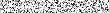 vedoucím obchodního oddělení Nemocnice Vyškov, příspěvková organizace, ve věcech zdravotnické techniky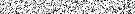 IČO:	00839205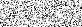 DIČ:	CZ00839205	Telefon:E-mail:	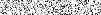 (dále jen „objednatel“)a.BLOCK CRS a.s.Se sídlem:	U Kasáren 727, Valašské Meziříčí 757 01Zastoupená:	Ing. Rudolfem Limberským, předsedou představenstva Ing. Liborem Jurčou, členem představenstvaIng. Alešem Kovaříkem, členem představenstva Janem Izákem, M.A., členem představenstvaIČO:	07333366DIČ:	CZ07333366Bankovní spojení:	ČSOB a.s.Č.ú:	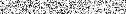 obchodní společnost zapsaná v obchodním rejstříku vedeném u Krajského soudu v Ostravě, v odd.B, vl. 196.(dále jen „zhotovitel“)I.Předmět dodatku1.   Výše  uvedené  smluvní strany  uzavřely  dne 12.8.2022  Smlouvu o  dílo (dále  jen „smlouva“   nebo„smlouva o dílo“), jejímž předmětem je mimo jiné ve výše uvedené smlouvě přístavba budovy D3 určená pro umístění zdravotnického přístroje – Magnetické rezonance (magnetic resonance imaging) dále také MRI, částečná rekonstrukce a modernizace Radiodiagnostického oddělení v 1.NP budovy D3 a částečná rekonstrukce a modernizace oddělení - Centrum léčebné rehabilitace- ambulantní část 1.PP budovy D3. Provedení nových vedení a přeložek venkovních sítí technické infrastruktury a nezbytných úpravy přilehlých zpevněných, resp. nezpevněných venkovních ploch (dále jen „dílo“). Zhotovením díla se rozumí úplné, funkční a bezvadné provedení všech stavebních, zahradnických a montážních prací a konstrukcí, včetně dodávek potřebných materiálů, zařízení,mobiliáře a rostlin nezbytných pro řádné dokončení stavby včetně dodávky, montáže a instalace technického  zařízení,   provedení   všech   činností   souvisejících   s   dodávkou   stavebních   prací  a konstrukcí, všech činností souvisejících s dodávkou zahradnických prací a rostlin, jejichž provedení je nezbytné pro řádné dokončení díla, např. zařízení staveniště, bezpečnostní opatření, včetně koordinační a kompletační činnosti celé stavby. Rozsah stavby je vymezen projektovou dokumentací pro provádění stavby vyhotovenou obchodní společností LT PROJEKT a.s. Kroftova 45, 616 00 Brno IČO: 29220785 (dále jen „DPS“) a oceněným Soupisem změn stavebních prací, dodávek a služeb       s výkazem výměr (dále jen „Soupis“), který je Přílohou č. 1 této smlouvy. Stavba bude probíhat za provozu Nemocnice Vyškov, p. o. a za částečného provozu Radiodiagnostického oddělení v 1.NP budovy D3.Smluvní strany uzavírají v souladu s ustanovením  v souladu s ustanovením  odst. 4 § 222 Zákona  o zadávání veřejných zakázek č. 134/2016 Sb. ve znění pozdějších předpisů tento dodatek č. 4 ke smlouvě o dílo (dále jen „dodatek“ nebo „dodatek č. 4“).Zdůvodnění: Z důvodů na straně objednatele se smluvní strany dohodly na těchto změnách uzavřené smlouvy o dílo spočívajících ve změně předmětu smlouvy o dílo z toho vyplývající změny ceny za poskytnutí celého plnění zhotovitele dle této smlouvy:Změna předmětu smlouvy spočívající v těchto změnách plnění ve smlouvě dohodnutého díla podrobně popsaných v těchto změnových listech, které tvoří přílohu č.1 této smlouvy:Změna ceny za poskytnutí celého plnění zhotovitele dle uzavřené smlouvy a jejích dodatků č.1, č.2 a č. 3. V souvislosti se změnami předmětu smlouvy uvedenými pod písm. a) tohoto bodu se ruší ustanovení bodů č. 1 a č 3 článku VI. Cena uzavřené smlouvy a nahrazují se takto:Nové znění bodu č. 1 článku VI. CenaCena za poskytnutí celého plnění zhotovitele dle této smlouvy se sjednává na částku 91 395 276,-Kč bez DPH.Nové znění bodu č. 3 článku VI. CenaCena za práce a činnosti v rámci zhotovení stavby dle této smlouvy se sjednává na částku91 395 276,- Kč bez DPH.II.Závěrečná ujednáníVšechna ostatní ustanovení uzavřené smlouvy o dílo zůstávají v platnosti.Smluvní strany tímto prohlašují, že tento dodatek smlouvy o dílo nemá za následek podstatnou změnu závazku z uzavřené smlouvy o dílo.Tento dodatek nabývá platnosti dnem podpisu oběma smluvními stranami. V případě, že je dodatek podepisován smluvními stranami v různém čase, nabývá platnosti dnem podpisu té smluvní strany, která ho podepíše později.Tento dodatek podléhá povinnosti zveřejnění dle zákona č. 340/2015 Sb., o zvláštních podmínkách účinnosti některých smluv, uveřejňování těchto smluv a o registru smluv (zákon o registru smluv), ve znění pozdějších předpisů. Smluvní strany se dohodly, že uveřejnění v registru smluv včetně uvedení metadat provede objednatel.Tento dodatek nabývá účinnosti dnem uveřejnění postupem dle zákona o registru smluv. Smluvnístrany berou na vědomí, že nebude-li tento dodatek zveřejněn do tří měsíců ode dne, kdy byl uzavřen, platí,  že je zrušen od počátku.Smluvní strany se s obsahem tohoto dodatku smlouvy seznámily a souhlasí s ním.Příloha č. 1 dodatku smlouvy: Změnové listy č. 50 - 56Ve Vyškově dne …………………	Ve Valašském Meziříčí dne ………………..…Ing. Libor Jurča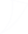 Digitally signed by Ing. Libor Jurča DN: cn=Ing. Libor Jurča, c=CZ, o=BLOCK CRS a.s., ou=2,email=jurca@blockcrs.czDate: 2023.07.31 08:58:58 +02'00'objednatelza Nemocnici Vyškov JUDr. Zdeněk Horák MBA, ředitel nemocnicezhotovitelza BLOCK CRS a.s.Ing. Libor Jurča, člen představenstvaIng. Rudolf Limberský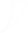 Digitally signed by Ing. Rudolf LimberskýDN: cn=Ing. Rudolf Limberský, c=CZ, o=BLOCK CRS a.s.,  ou=100234,email=limbersky@blockcrs.cz Reason: Schvaluji tento dokument. Date: 2023.07.28 18:00:22  +02'00'zhotovitelza BLOCK CRS a.s.Ing. Rudolf Limberský, předseda představenstvaNázev zakázky: Nemocnice Vyškov - stavební úpravy křídla D3 pro magnetickou rezonanci Zakázka číslo: 10074584 850 000 Kčvody E1/E2 vedoucí přes m.č.D3 1.18Název zakázky: Nemocnice Vyškov - stavební úpravy křídla D3 pro magnetickou rezonanci Zakázka číslo: 100745Název zakázky: Nemocnice Vyškov - stavební úpravy křídla D3 pro magnetickou rezonanci Zakázka číslo: 100745Název zakázky: ť:íslo zakázky:Nemocnice  Vyškov   -   stavební  úpravy   křídla  D3  pro	I #)jmagnetickou rezonanci	L.100745	Clean Room SolutionsZhotovitel: Objednatel:BLOCK CRS a.s. Valašské Meziříčí Nemocnice  Vyškov p.o.ZMĚNOVÝ LIST Č. 50SO,  PS:  D.1.01.04.c  Elektroinstalace silnoproudPopis změn a zdůvodnění: Předkládáme Vám tento změnový list na základě požadavku objednatele na výměnu svítidel v místnostech D3-1.24, D3-1.15, D3-1.04, D3-1.38 v rozsahu nastavení 3000 - 4000K Ra90.Zmčnu požaduje:O ZhotovitelJméno:1:81 Objednatel	0  OstatníZměna je dokladována:O Zápisem ve stavebním deníku ze  dneO Vypracováním změny projektu čísloO Zapracováním do dokumentace  skutečného provedení stavby1:81 Zápisem z kontrolního dne0  Ostatní:Vliv změny na soubory pro jektové doku mcn laec:1:81 Ano	O NeVliv zrněny na alidace:O Ano	1:81 NeCena změny dodávky je . lanovcna;O Bez změnyO Odečtem položky rozpočtu,  č.1:81 Dohodou	O  Jiný postupVliv změny na konečný termín dokončeni díla:1:81 Termín dodání bude potvrzen do 14 dní od podpisu tohoto změnového listu, výrobce má nyní 14 denní celozávodní dovolenou. Nelze potvrdit ani termín  5 týdnů, který jsme původně uvažovali.O Posunutí konečného termínu předáníVl n· změny nn cenu díln:O  Bez vlivu na cenu1:81 Změna ceny díla o Kč:	112 487,03 ,- Kč bez DPHReoli7.acc změny bude prověfena :zkouškou:1:81 Ano	O NeBLOCK CRS a.s., U Kasáren 727, 757 01 Valašské Meziříčí,    Czech Republic	www.blockcrs.czRozdělovník:1 x zhotovitel1x objednatelDatum  vydáni: 19.06.2023Počet příloh: 1Výtisk čislo: 1Název zakázky:		Nemocnice Vyškov - stavební úpravy křídla D3 pro magnetickou rezonanciČíslo zakázky:	100745C/ean  Room So/utionsJména odpovědn j•ch zástupců za zhotovitele: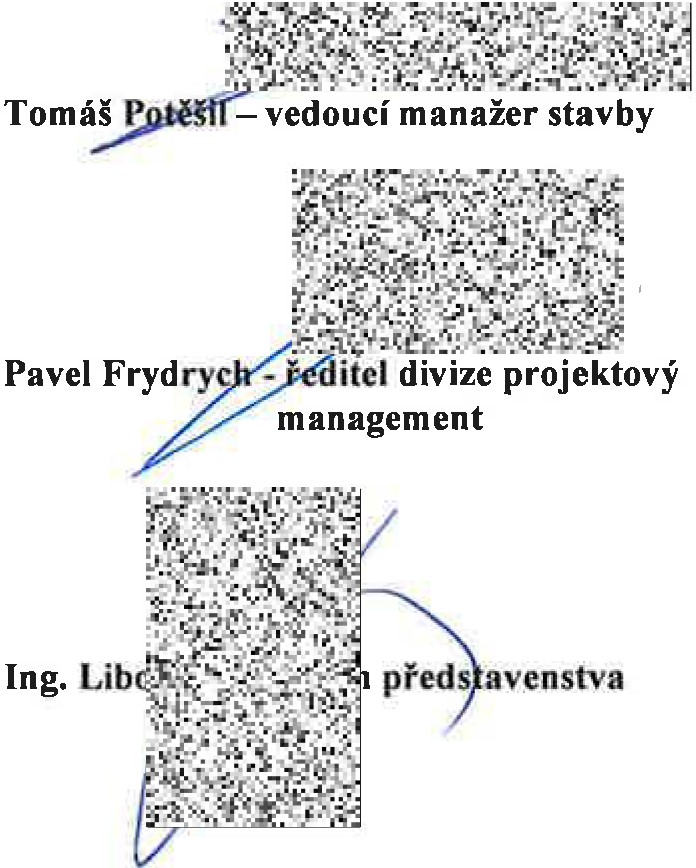       2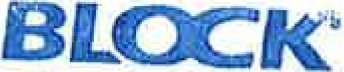 BLOCK CRS a. s., U Kasáren 727757 01 Valašsk MeziHďIČ: 07333366, DIČ:  Q.07333366Datum:	Podpis:Jména  odpovědných  zástupců  7,11 objednatele:Luděk Žabokrtský-TDIIng.  Petra  Václavková-ADDatum:	Podpis:Po podpisu tohoto změnového listu odpovědnými z.ástupci smluvních stran má tento změnový list charakter:D dodatek ke smlouvě:r8J podklad k dodatku ke smlouvěD podklad ke změně projektové dokumentacePřílohy:RozpočetKatalogový list svítidela	-R-o-zd-ě-lo_v_n_í-k:-1x-z-ho_t_o-vi-te_l 	D_a_t_u_m_v_y_d_á_n_í:_1_9-.0-6-.2-0_2_3-----------2-/2-1x objednatel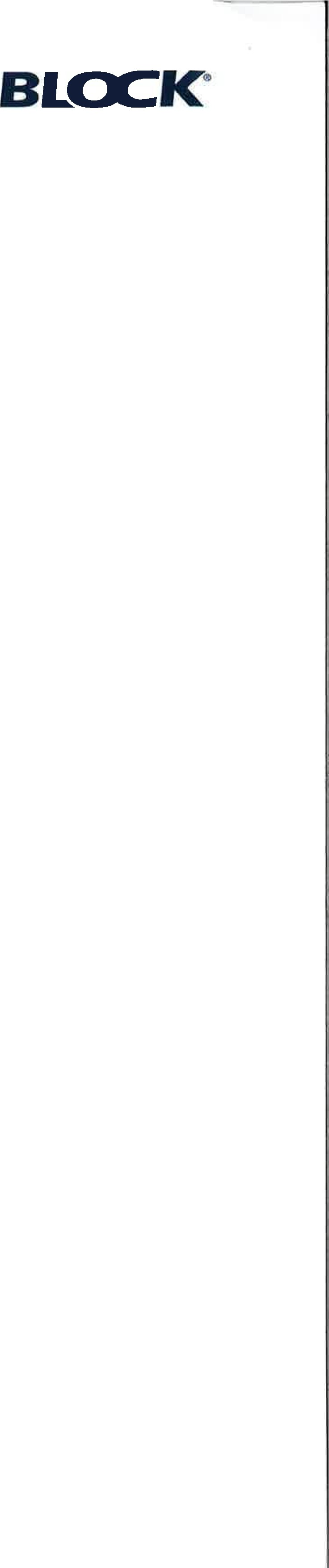 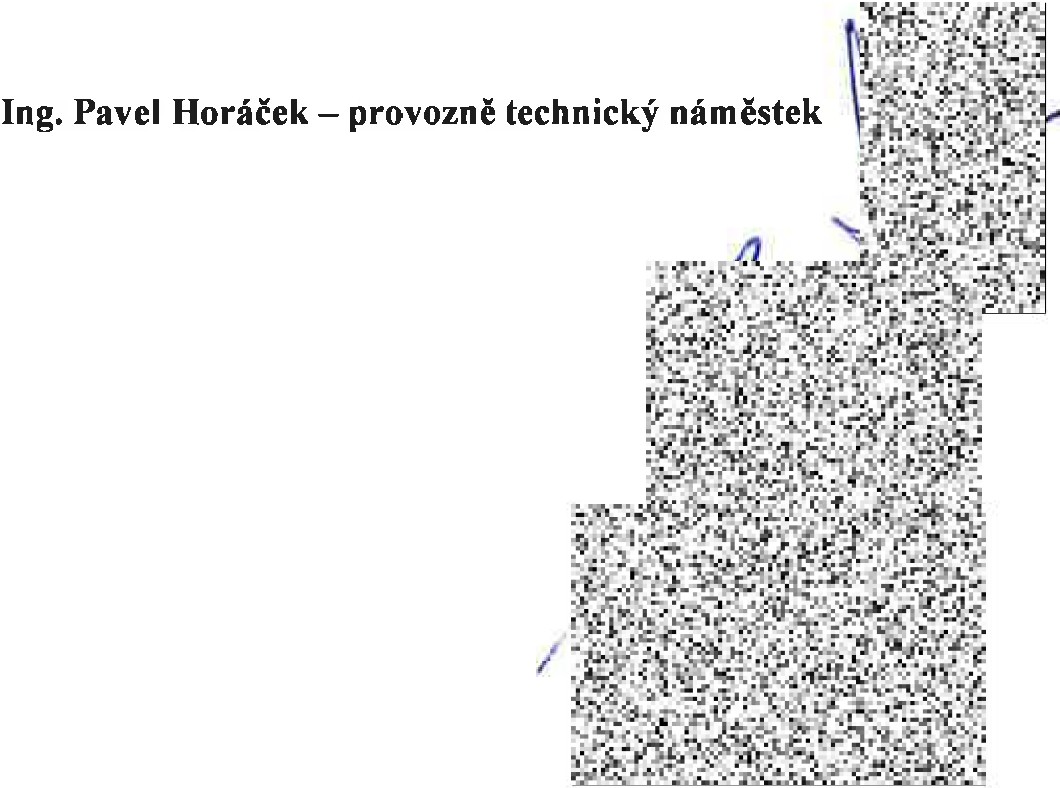 Formulář B-FM-7 2-02-02 / V10 / v 5 ke dni 12 02 2016Počet příloh: 1Výtisk číslo: 1Zpracováno programem BUILDpower S,  © RTS, a.s.	Stránka 1 z 1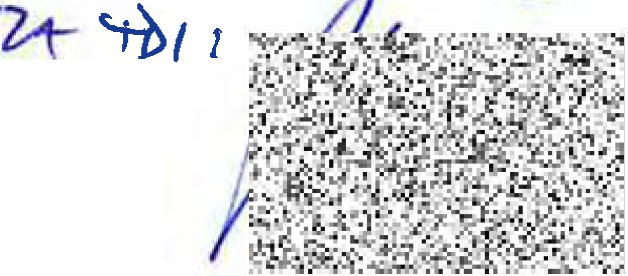 Položkový rozpočet, ZLSOZpracováno programem BUILDpower S,  © RTS, a.s.	Stránka 1 z 1lumldée	Technický    list   výrobkuPřisazený  LED panel  s bíle lakovaným rámečkemrCRfl l aooooII!JI 111!1	• IGJI Dj UGR	J!tJFITPSOOO, přisazený / vestavný čtverec A, modul 600, mikroprizma, LED tunable  white 927-965,Kód:  FITPSOOOAMIXWKN600/90EAN: 8596099121440Tento výrobek obsahuje světelný zdroj s třídou energetické účinnosti C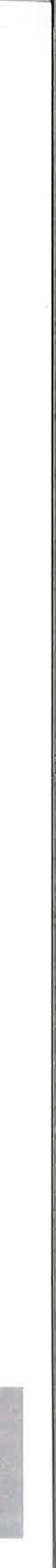 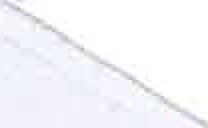 vyjmutelný,  vyměnitelný""	driverKód světelného zdroje:	1990720293002	Třída energetické účinnosti:   CSD\\IU n tilliíš !f M 0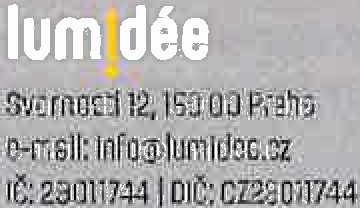 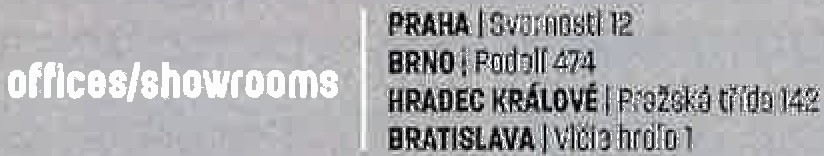 lJ t-RifnrSill'JOIJ'IJ f'tiJZlJ,-SdllllE,   vlo«kuJSl!lS6\t	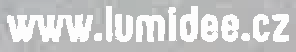 Optický systémOptický systém:	KN	Výstup světla:	PříméZamezení oslnění UGR:	19	Distribuce světla :	SymetrickéMateriál krytu:	Strukturovaný plast	Vhodné pro práci s	Anomonitorem:Vyzařovací úhel:	Extrémní širokozářič>80°RozměryDélka (mm):	596	Šířka (mm):	596Výška/Hloubka (mm):	60	Vestavná délka (mm):	170Vestavná šířka (mm):	170	Vestavná výška/hloubka	60(mm):Rastr (mm):	600	Velikostní verze:	sHmotnost  (kg):	3,5Elektrické vlastnostiTřída ochrany:	li	Typ připojení:	OstatníTyp napětí:	AC	Typ předřadného systému :	LED driver  proudově řízenýNominální napětí (V):	220...240	Včetně předřadného	Anosystému:Stmívání DALI:	Ano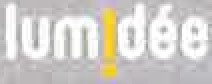 SVO(MS 2,1  Qá1Pf'clij8'8-m.allt   fíJfQ.@JOmldi!:e.cJrt aom441 rntc oro44spole nb'sli 10 zapsána vOR UM Sl'Ského SD\J U I/ Pfazé, oddílC, vlo h158804.PRAHA'! šv.orňostli2BR OI Podolf4'14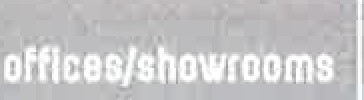 !tRAD.EC 'K	O I P(á(!ll<Mffda142<BRATISLAVA I vrn1e.hrdlo1	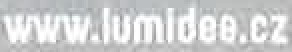 Název zakázky: Číslo zakázky:Nemocnice Vyškov - stavební úpravy křídla D3 pro magnetickou rezonanci100745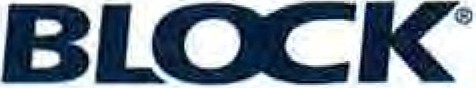 Clean Room SolutionsZhotovitel: Objednatel:BLOCK CRS a.s. Valašské Meziříčí Nemocnice Vyškov p.o.ZMĚNOVÝ LIST Č.  51SO, PS: Dl.01. ASŘPopis změn a zdůvodnění: Předkládáme Vám tento změnový list na základě požadavku objednatele na obnovení nátěru stávající fasády ze strany urgentního příjmu osy 2-3/A z důvodů špatného stavu původní fasády (díry, škrábance)Změnu požaduje:D ZhotovitelJméno:Objednatel	D OstatníZměna je dokladována:Zápisem ve stavebrním deníku ze dneD Vypracováním změny projektu čísloD Zapracováním do dokumentace skutečného provedení stavby D Zápisem z kontrolního dne 1nebo zápisem zjednání ze dne D Ost:1Lní:Vliv změny na soubory projektové dokumentace:Ano	ONeVliv změny na validace:D /\no	NeCena změny dodávky  je stanovena:Bez změnyD Odečtem položky rozpočtu, č.D Dohodou	D Jiný postupVliv změny na konečný termín dokončení díla:Bez změnyD Posunutí konečného termínu předáníVliv změny na cenu díla:D Bez vlivu na cenuZmi:ína ceny díla o Kč:   20 267,87 Kč bez DPHRealizace změny bude prověfena  zkouškou:O Ano	Ne[!] [!]  BLOCK CRS a.s, U Kasáren 727, 757 01 Valašské Meziříčí, Czech Republic	www.blockcrs.cz-   R-ozd   ělo- _v_í kn--:-1x-z ho_ _t_ov-i-te_l  	 D_at_u_m_v_y_d-án_i_: - 28.-- 0-.6- 2-0_2_3 	____1x objednatel	Počet příloh: 1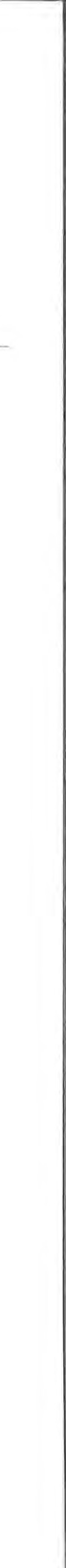 Výtisk číslo: 1Název zakázky:		Nemocnice Vyškov - stavební úpravy křídla D3 pro magnetickou rezonanciČíslo zakázky:	100745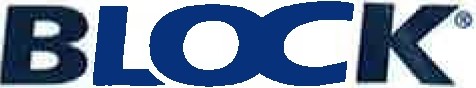 Clean  Room SolutionsJména odpovědných zástupců za objednatele: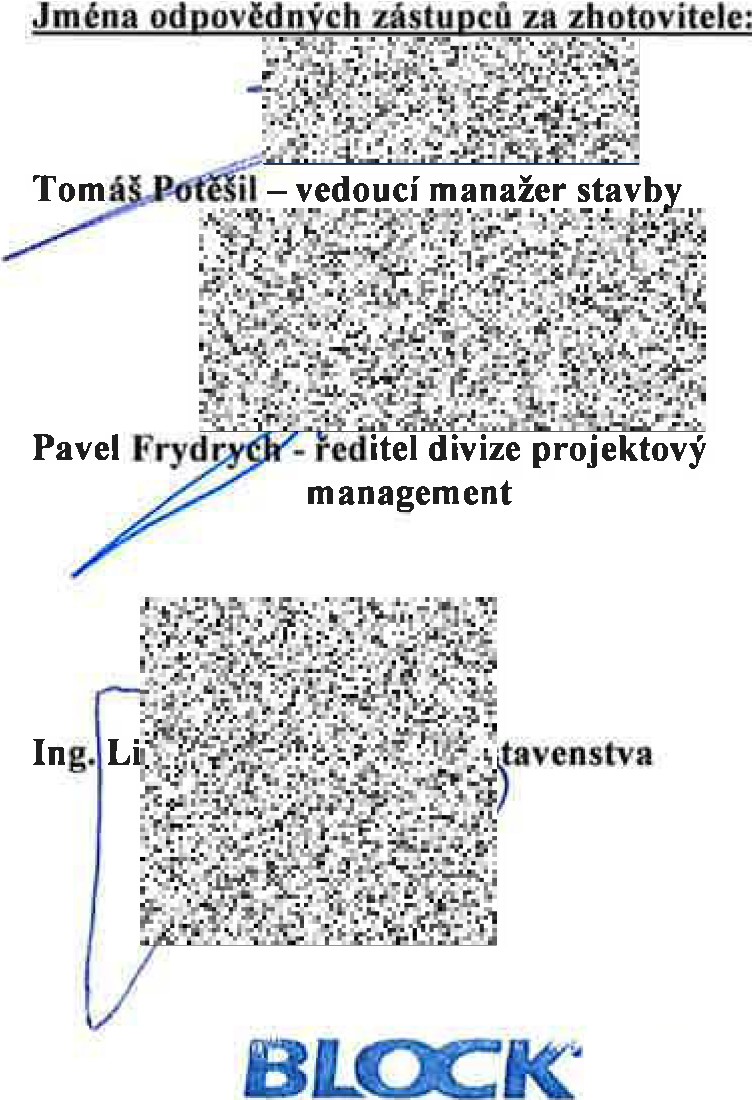 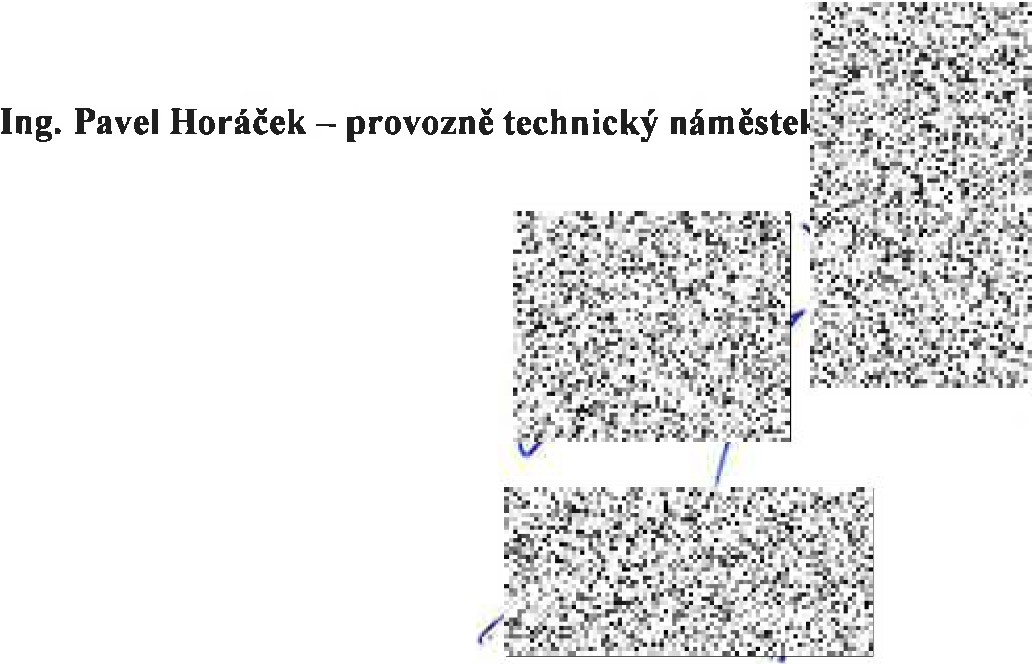 BLOCK CRS a. s., U Kasáren 727 757 01 Valašské MeziNfl IČ: 07333366, D1Č:C207333366Datum:	Podpis:	Datum:	Podpis:Po podpisu tohoto změnového listu odpovědnými zástupci smluvních stran má tento změnový list  charakter:D dodatek ke smlouvě:podklad k dodatku ke smlouvěD podklad ke změně projektové dokumentacePřílohy:RozpočetRozdělovnik:1x zhotovitel1x objednatelFormulář B-FM-7 2-02-02 / V10 / v 5 ke dni 12 02 2016Datum vydání: 28.06.2023Počet příloh: 1www.blockcrs.cz2/2Výtisk číslo: 1Zpracováno programem BUILDpower S, © RTS, a.s.	Stránka 1 z 2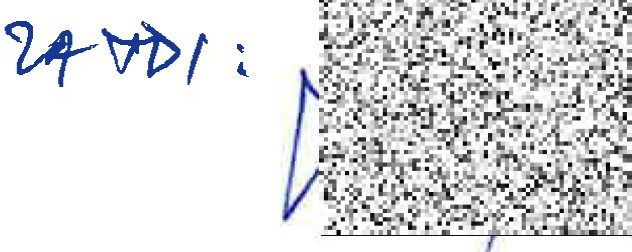 Položkový rozpočet, ZL51s rámy a zárubněmi, zábradlí, předmětů oplechování apod ., které se zřizují ještě před úpravami povrchu, před 10,0000060202-1191.ROO   Podkladní nátěr stěn pod omítky Baumit UniPrimer	m2	35,500001	65,80	2 335,90 INDIVIDUALNI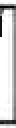 19,00000Celkem	20 267,87Zpracováno programem BUILDpower S,  © RTS, a.s.	Stránka 1 z 1Název zakázky: Číslo zakázky:Nemocnice Vyškov - stavební úpravy křídla D3 pro magnetickou rezonanci100745	Clean  Room  Solutions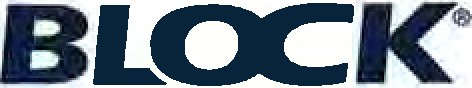 Zhotovitel: Objednatel:BLOCK CRS a.s. Valašské Meziříčí Nemocnice Vyškov p.o.ZMĚNOVÝ LIST Č. 52SO,  PS: D.1.01.04.fVzduchotechnikaPopis změn a zdůvod.nění: Předkládáme Vám tento změnový list na základě požadavku projektanta na změny ve vedení VZT potrubí z důvodů kolizí se stávajícími průvlaky.Změnu  požaduje:D ZhotovitelJméno:[8] Objednatel	D OstatníZměna  je dokledov8na:D Zápisem ve stavebním deníku ze dneD Vypracováním změny projektu čísloD Zapracováním do dokumentace skutečného provedení stavbyD Zápisem z kontrolního dne nebo zápisem z jednání ze dne[8] Ostatní: dle obchůzky stavby s autorským dozorem a TDSVliv  změny  na soubory  projektové dokumentace:[8] Ano	D Ne[8] NeCena změny dodávky  je stanovena:D Bez zrněnyD Odečtem položky rozpočtu, č.[8] Dohodou	D Jiný postupVliv změny na konečný  term ln dokonče.ni dlla:[8] Bez změnyD Posunutí konečného termínu předáníVliv změny na cenu  dlla:D Bez vlivu na cenu[8] Změna ceny díla o Kč:	67 558,00 Kč bez  DPHRealizace změny bude provl!řena  zkouškou:D Ano	[8] NeBLOCK CRS a s, U Kasáren 727, 757 01 Valašské Meziřiči, Czech Republic	www.blockcrs.czRozdělovník:1x zhotovitel1x objednatelDatum vydání: 12.04.2023Počet příloh: 1Výtisk číslo: 1Název zakázky:		Nemocnice Vyškov - stavební úpravy křídla  D3 pro magnetickou  rezonanciČíslo zakázky:	100745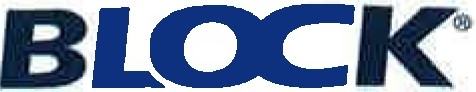 Clean  Room SolutionsJména odpovědných  zástupců  za objednatele: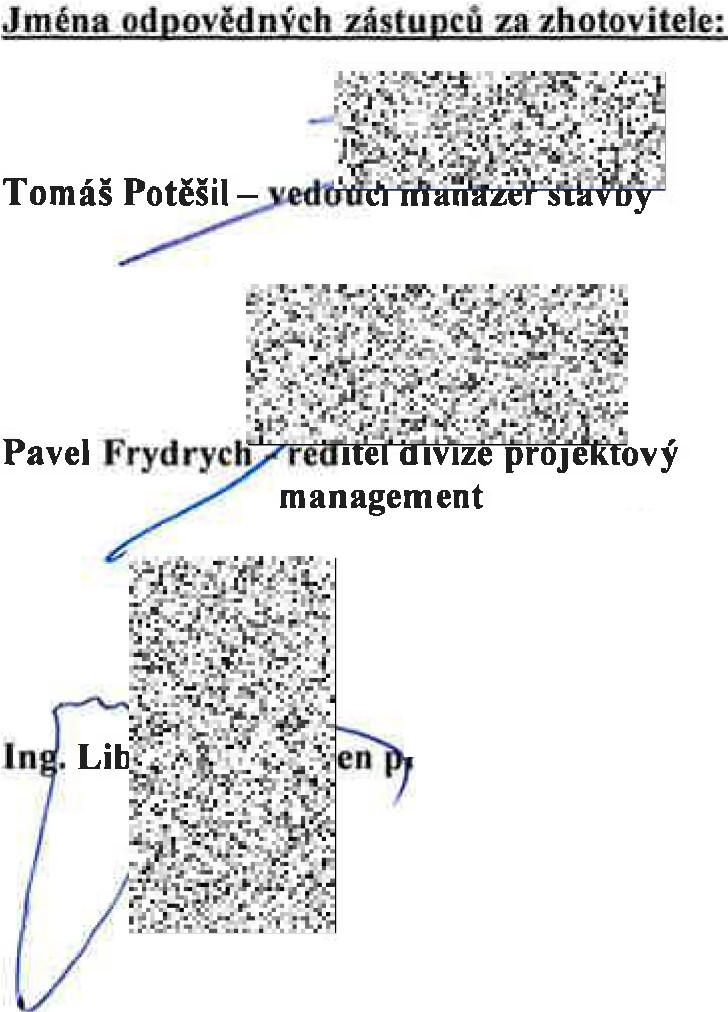 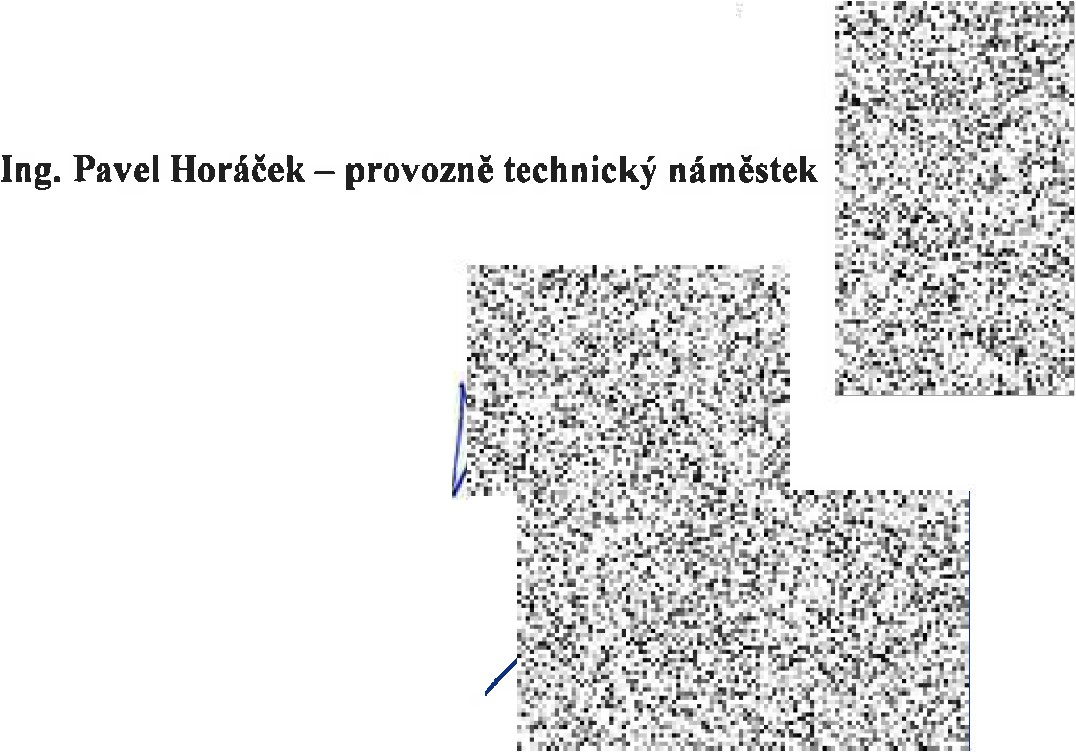 BLOC	2BLOCK CRS a. s., U Ka ren 727757 01 Valašské MeziflčlIČ:07333366,  DIČ:CZ07333366Datum :	Podpis:	Datum:	Podpis:Po podpisu tohoto změnového listu odpovědnými zástupci smluvních stran má tento změnový list  charakter:D dodatek ke smlouvě:[gl podklad k dodatku ke smlouvěD podklad ke změně projektové dokumentacePřílohy:RozpočetFoto míst změnRozdělovník:1x zhotovitel1x objednatelFormulář B-FM-7 2-02-02 / V10 / v 5 ke dni 12 02 2016Datum vydání: 12.04.2023Počet příloh: 1www.blockcrs.cz2/2Výtisk číslo: 1911„ Tllf.-..-.	2.. --	•.BLOCK CRS a. s., U Kasáren757 01 Valašské Mezifíčl\-f..:Wj f·>:,:•.....,,..-:'.-\r-.  .....·  {. ·t1' :{t"f:'_"-. ff.Ji,-<'1; ť,!}:ifZa zhotovitele	Za' objednatele21-- 'ř}	-  .tfJ• t--"'.\\:  ,f,;( •' ' ,j:f.ilil=,--ft j.-•:.• '  .. i, ·i Jt .1r_ ;.tra•-.:·\·  .·  w.··f',j j: :1-•..1 ,. • .-·:	,i.-X•	-  .     :;,.Ar•.   i/	•vZpracováno programem  BUILDpower S,  © RTS, a.s.	Stránka 1 z 1Položkový rozpočet, ZL52'V,§e kaD<ll lovánovč, dopravy, r,ncmláž:e,'koord1na rčinnostiCelkem	67 558,00Zpracováno programem BUILDpower S, © RTS, a.s.	Stránka 1 z 1NN'   '   8  0-( 0 ·I: \INin..JN.X:ca.c....Q...- 		:1uiC1ÍCl)oI-::@C...l.iQ)ao.o...JI	:::>caEQ)I	E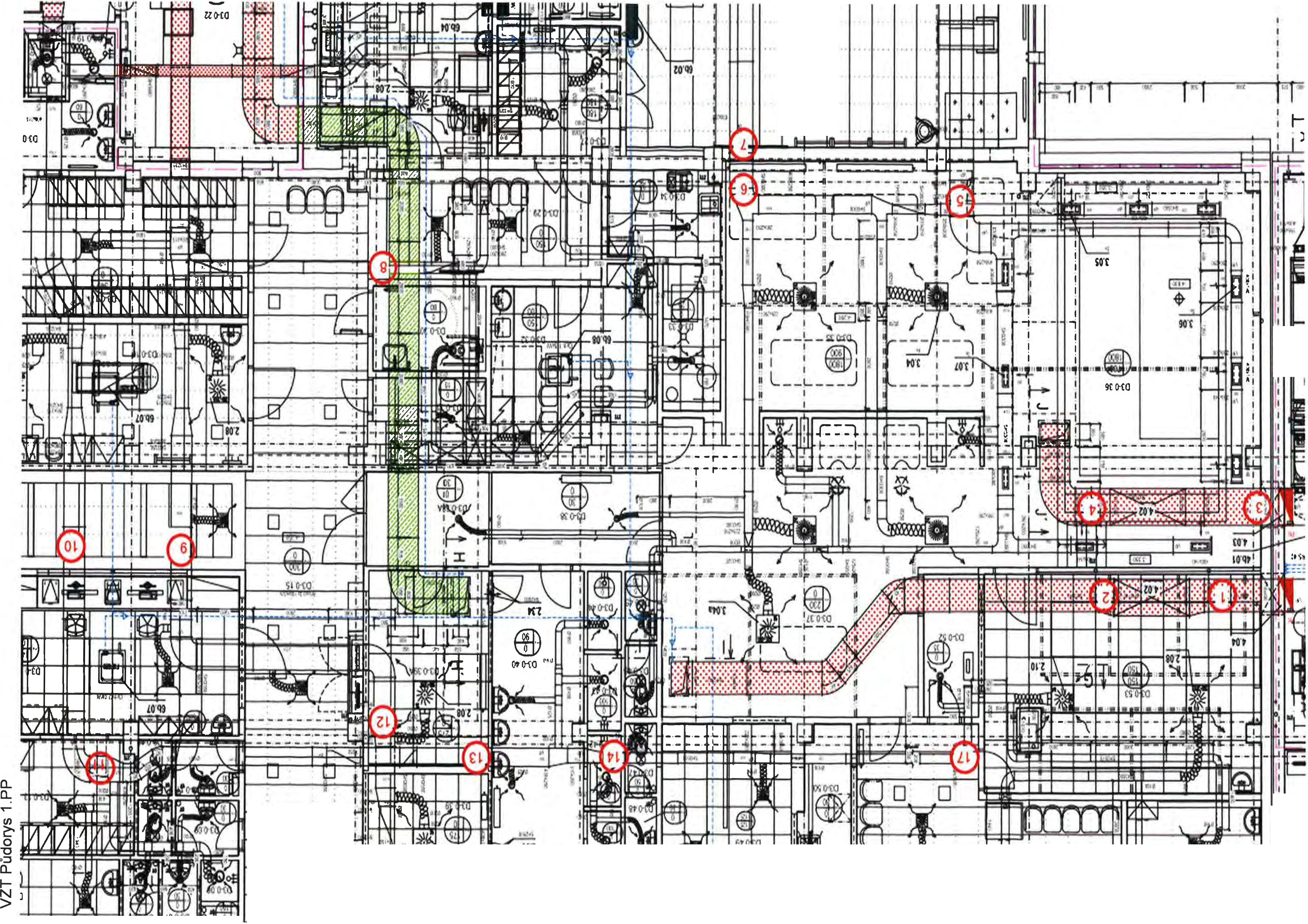 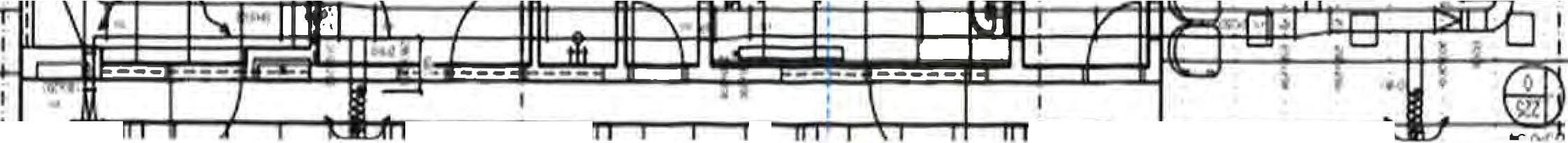 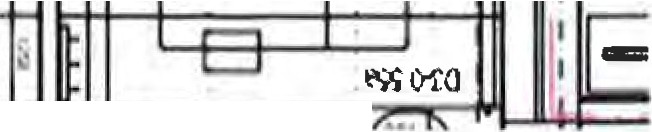 "   ll''\ 	o		o1'  	o	1roCla.o,Cro>u.r.o..NPříloha k ZL52VZT Půdorys 1.NP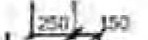 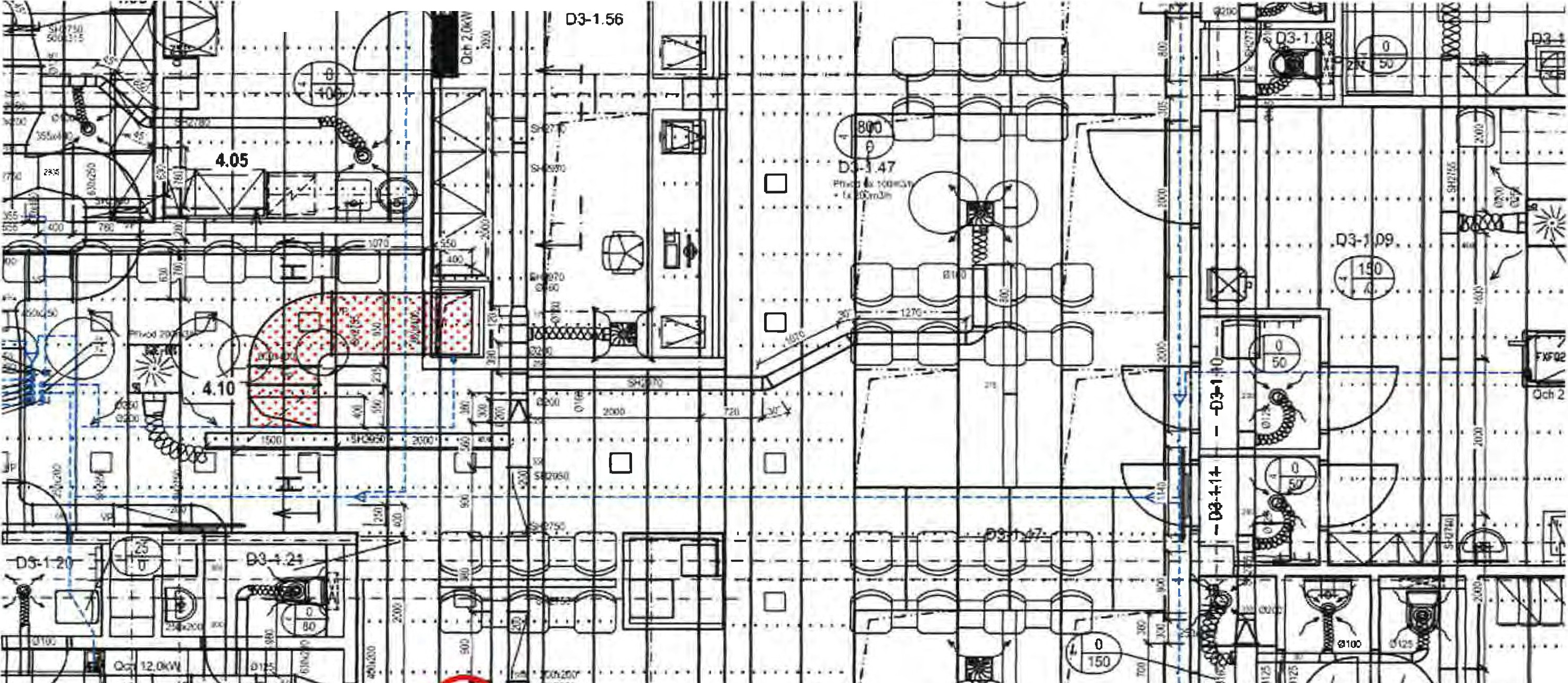 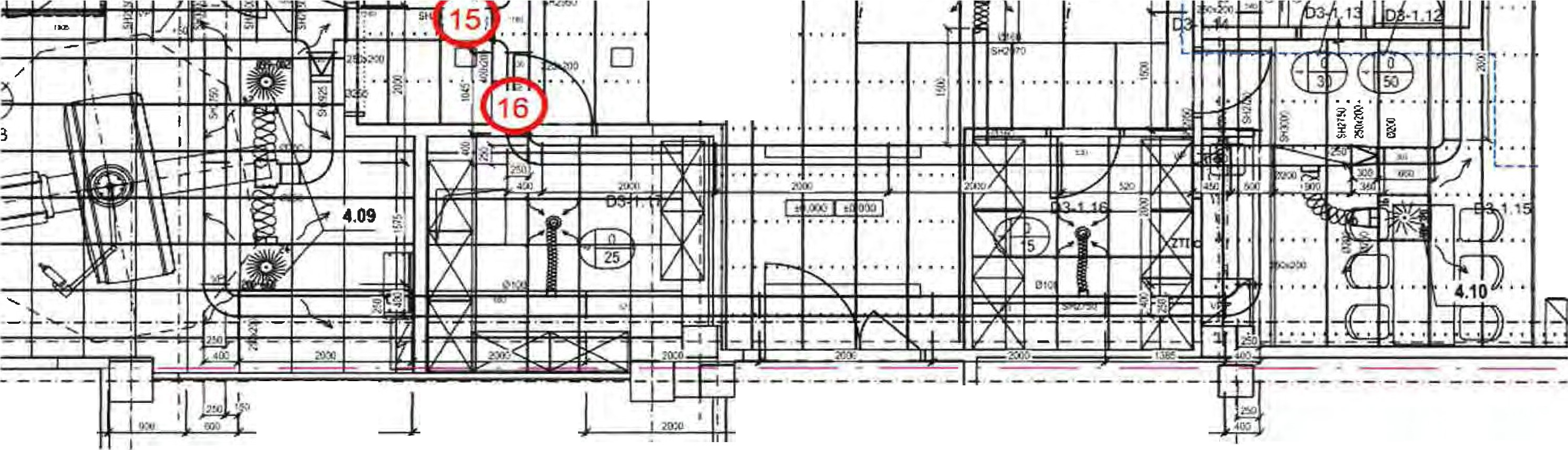 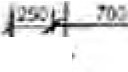 Zpracováno programem BUILDpower S, © RTS, a.s	Stránka 2 z 2Název zakázky: Číslo zakázky:Nemocnice Vyškov - stavební úpravy křídla D3 pro magnetickou rezonanci100745	Clean Room So/utions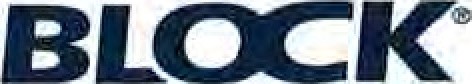 Zhotovitel: Objednatel:BLOCK CRS a.s. Valašské Meziříčí Nemocnice Vyškov p.o.ZMĚNOVÝ LIST Č. 53SO, PS: Dl.Olb ÚTPopis změn a zd vodněni: Předkládáme Vám na základě požadavku objednatele změnový list na posun vývodů  radiátorů  do podlahy  v  I.NP v místnosti  č.147 -  chodba/čekárna z důvodů možných  kolizí s lůžky, které v tomto místě často projíždíZmfou požaduje:O ZhotovitelJméno:[gJ Objednatel	O OstatníZměna je dokl11dována:[gJ Zápisem ve stavebním deníku ze dneO Vypracováním změny projektu čísloO Zapracováním do dokumentace skutečného provedení stavby O Zápisem z kontrolního dne nebo zápisem zjednání ze dne  O Ostatní:Vliv změny na soubory projektové dokumentace:iZIAno	O NeVliv změny na validace:O Ano	iZINeCena změny dodávky je stanovena:!:8J Bez změnyO Odečtem položky rozpočtu, č.O Dohodou	O Jiný postupVliv změny na konečný termín dokončení díla:[gJ Bez změnyO Posunutí konečného termínu předáníVliv změny na c.enu dlJa:O Bez vlivu na cenu[gJ Změna ceny díla o Kč:	3 500,00 Kč bez DPHRealizace změny bude prověřena zkouškou:O Ano	[gJ NeBLOCK CRS a.s , U Kasáren 727, 757 01 Valašské Meziříčí, Czech Republic	www.blockcrs.czRozdělovník:1x zhotovitel1x objednatelDatum vydání: 21.06.2023Počet příloh: 1Výtisk číslo: 1Název zakázky:	Nemocnice Vyškov - stavební úpravy křídla D3 pro magnetickou  rezonanciČíslo zakázky:	100745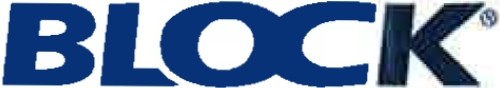 Clean Room SolutionsJména odpovědných  zástupců za objednatele: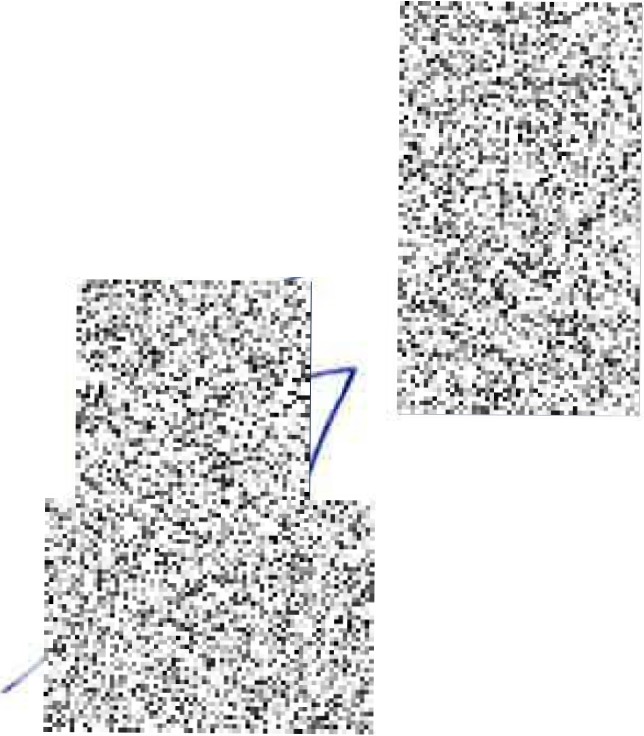 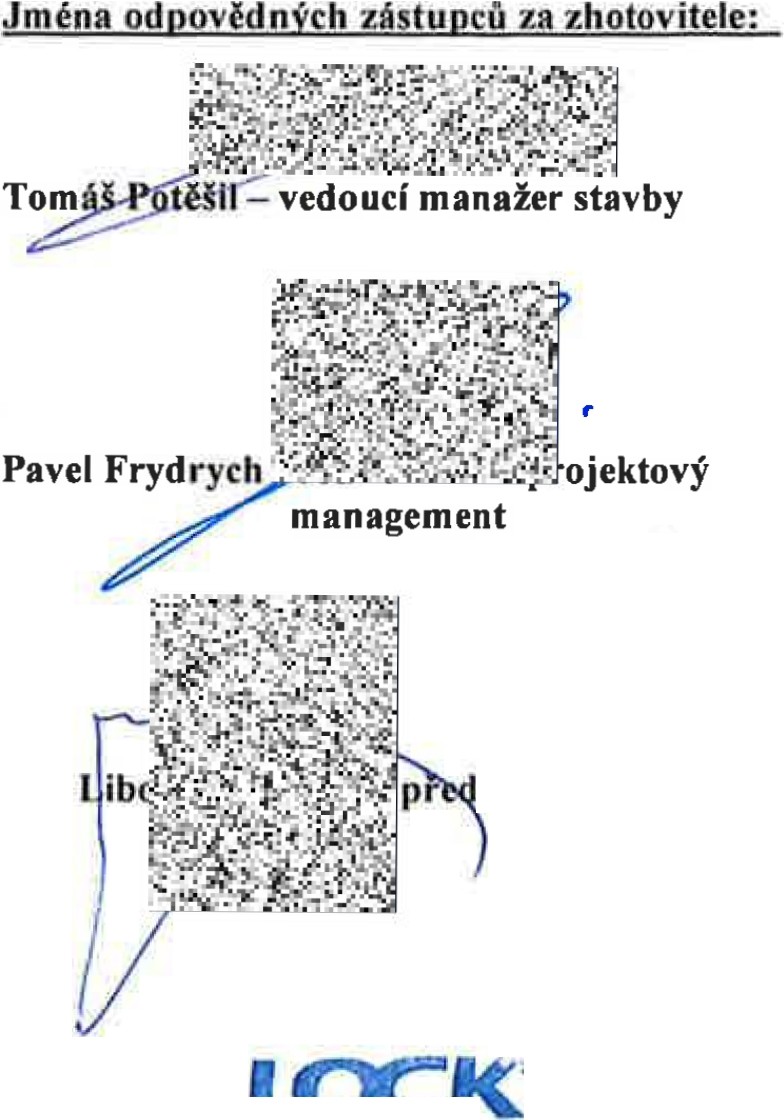 Ing. Pavel Horáček -  provozně technický náměstekLuděk Žabokrtský - TDIIng. Petra Václavková-ADBLOCK CRS a. s., U Kasáren 727 757 01 Valašské MeziffflI< : 07333366, DIČ: Q07333366Datum:	Podpis:	Datum:	Podpis:Po podpisu tohoto změnového listu odpovědnými zástupci smluvních stran má tento změnový list charakter: dodatek ke smlouvě:D podklad k dodatku ke smlouvěD podklad ke změně projektové dokumentacePřílohy:RozpočetRozdělovník:1x zhotovitel1x objednatelFormulář B-FM-7 2-02-02 / V10 / v 5 ke dni  12 02 2016Datum vydáni: 21.06.2023 Počet příloh: 1www.blockcrs.cz2/2Výtisk číslo : 1.Zpracováno programem BUILDpower S,  © RTS, a.s.	Stránka 1 z 1Položkový  rozpočet, ZL535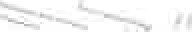 OTOPNÉ TfL[SO-b1250 W20/S00/110   Ka- THTRV15, RŠ15OTOPNÉ TĚl.ESO-b 1250 W20/S00/110  K a- THTRV15. RŠ15•4čl.illB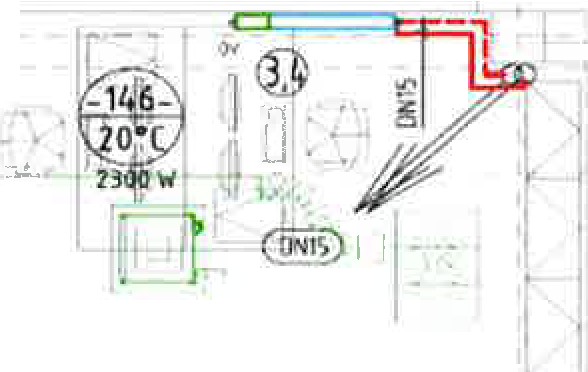 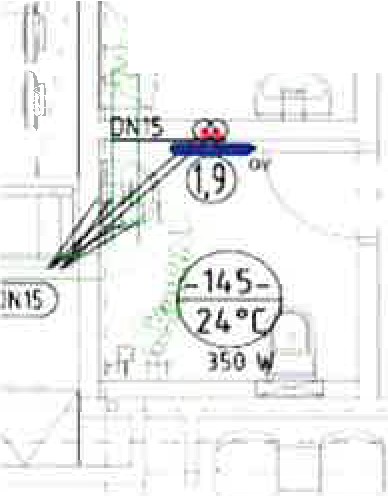 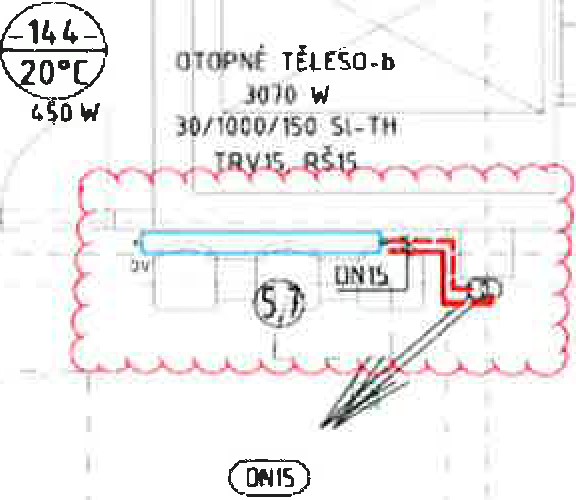 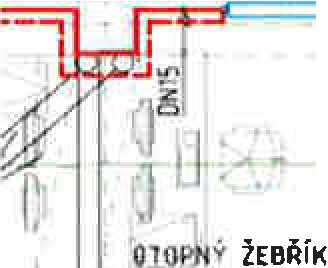 il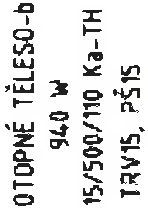 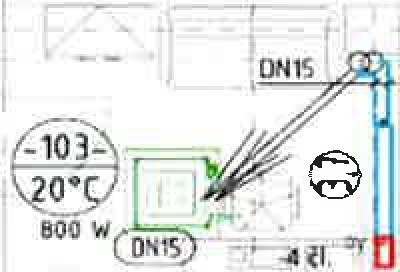 Zpracováno programem BUILDpower S,  © RTS, a.s.	Stránka 1 z 1Název zakázky: Číslo zakázky:Nemocnice Vyškov - stavební úpravy křídla D3 pro magnetickou rezonanci100745	Clean Room Solutions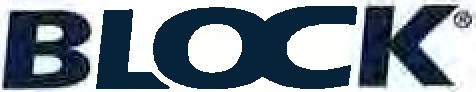 Zhotovitel: Objednatel:BLOCK CRS a.s. Valašské Meziříčí Nemocnice Vyškov p.o.ZMĚNOVÝ LIST Č. 54SO, PS: Dl.01 ASŘPopis změn a zdůvodnění: předkládáme Vám tento změnový list na základě požadavku objednatele z důvodů špatného stavu omítek na stěnách a stropech místnosti D3 - 1.01 a schodiště. Omítky jsou na poklep duté a nesoudržné.Změnu požaduje:O ZhotovitelJméno:Objednatel	O OstatníZměna  je dokladována:O Zápisem ve stavebním deníku ze dneO Vypracováním změny projektu čísloO Zapracováním do dokumentace skutečného provedení stavbyO Zápisem z kontrolního dne nebo zápisem z jednání ze dneOstatní: Požadavek z obchůzky  kontrolního dne stavbyVliv zrněny na soubory  projektové  dokumentace:Ano	O NeVliv změny na validace:O Ano	NeCena změny dodávky  je stanovena:D Bez změnyD Odečtem položky rozpočtu, č.Dohodou	D Jiný postupVliv změny na koneěný termín dokončeni díla:O Bez změnyBude provedeno do 3 týdnů po odsouhlasení změnového  listuVliv změny na cenu dlla:O Bez vlivu na cenuZměna ceny díla o Kč:	107 053,88 Kč bez DPHRealizace změny bude prověřena zkouškou:O Ano	Nem -R-oz_d_ě-lo_v_n-ík-:-1x-z-ho_t_o_vi-te_l 	D_a_t_u_m_v_y_d_á_ní_:_2_7-.0-6-.2-0_2_3 	_ __1x objednatel	Počet příloh: 1Výtisk číslo: 1Název zakázky:		Nemocnice Vyškov  - stavební úpravy křídla 03 pro magnetickou  rezonanciČíslo zakázky:	100745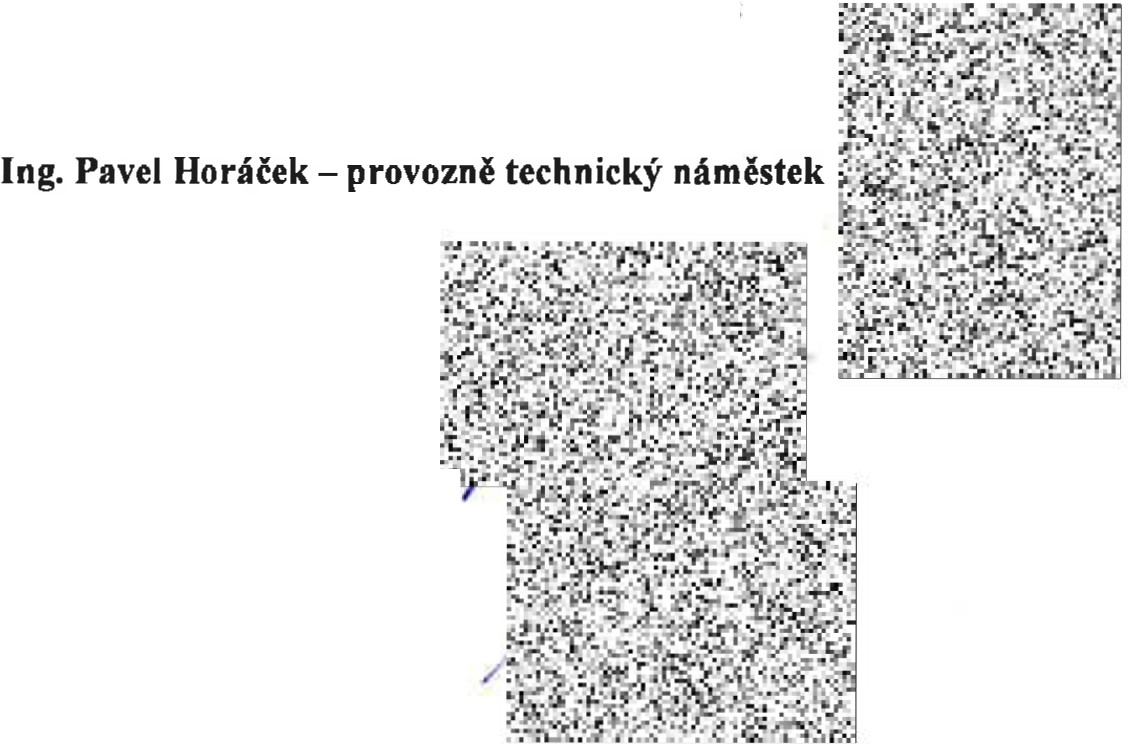 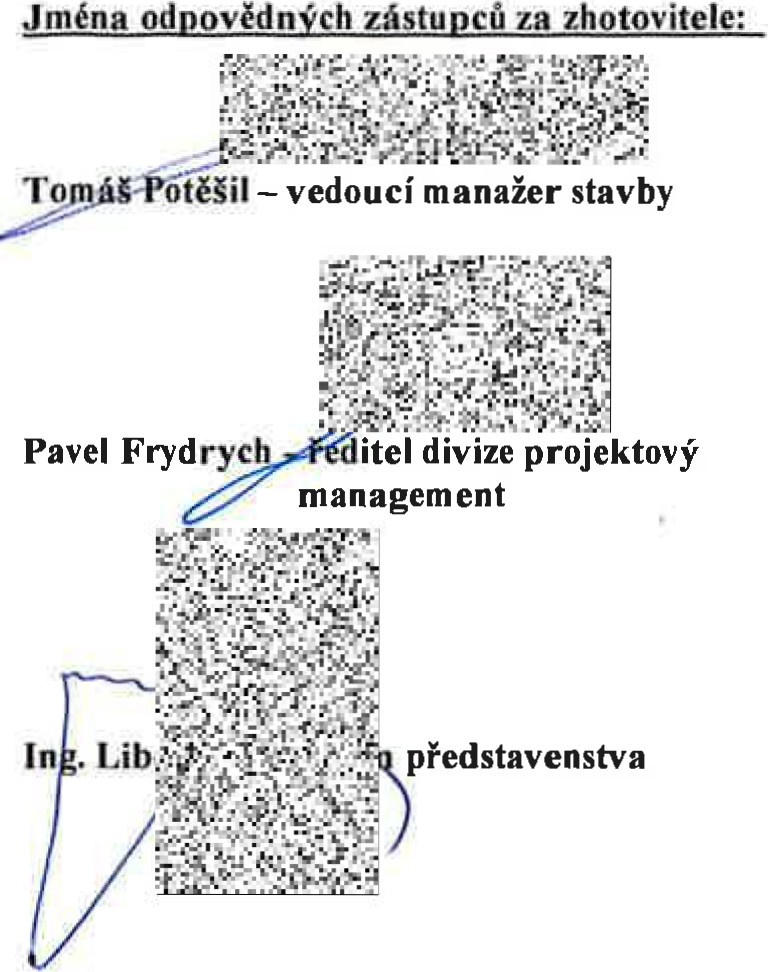 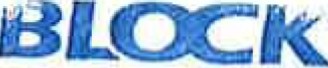 BLOCK CRS a. s.. U Kasáren 727 757 01 Valašské MeziHtiIČ: 07333366, DIČ: (207333366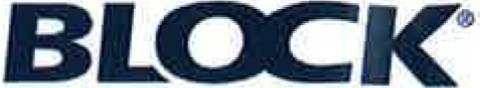 Clean Room SolutionsDatum:	Podpis:	Datum :	Podpis:Po podp is u tohoto  změnového  listu odpovědnými  zástupci smluvních  stran  má tento změnový  list  charakter:O dodatek ke smlouvě:t8] podklad k dodatku ke  smlouvěO podklad ke změně projektové dokumentacePřílohy:1.   RozpočetRozdělovník:1x  zhotovitel1x objednatelFormulář B-FM-7-2-02-02 / V10 / v 5 ke dni 12 02 2016Datum vydání: 27.06.2023Počet přiloh: 1www.blockcrs.cz2/2Výtisk číslo: 1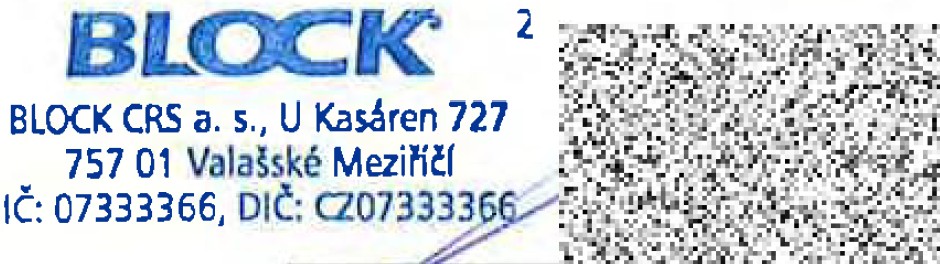 Zpracováno programem BUILDpower S,  © RTS, a.s.	Stránka 1 z 1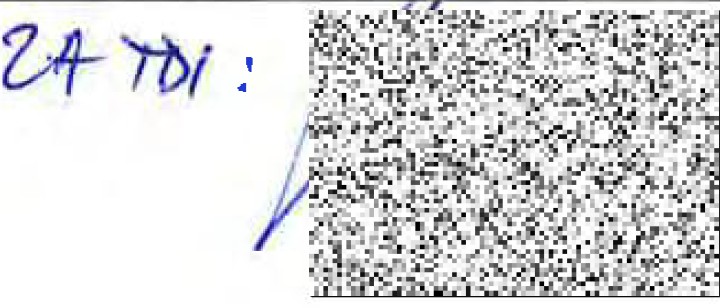 Položkový rozpočet, ZL5450 m vodorovně30,00000	30,00000Celkem	107 053,88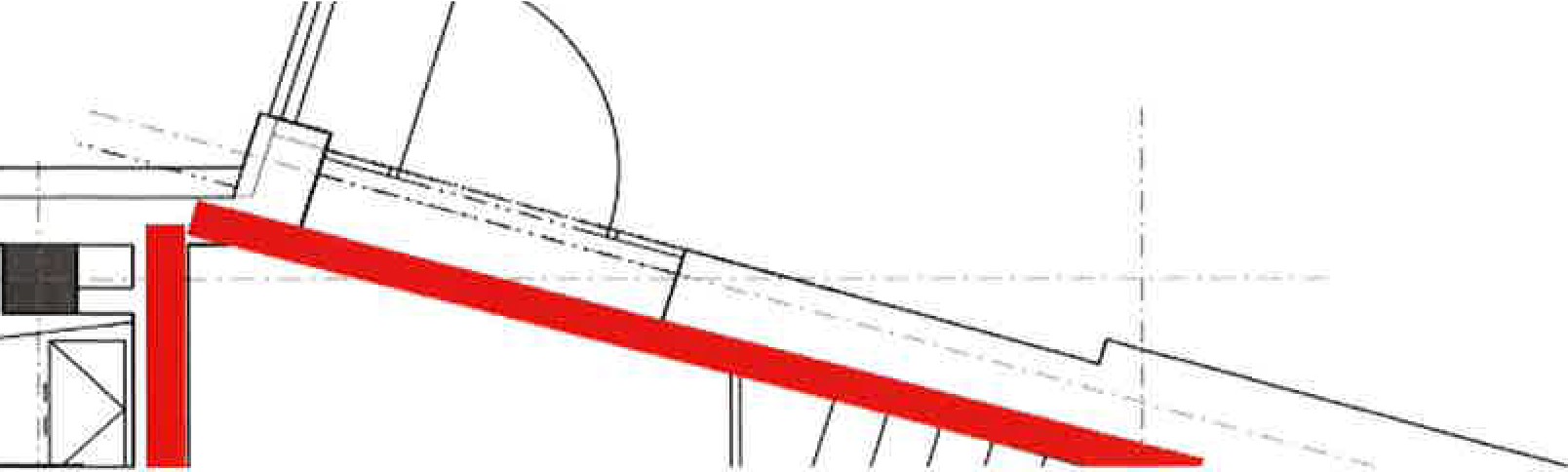 Zpracováno programem BUILDpower S,  © RTS, a.s.	Stránka 1 z 2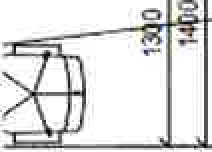 Položkový rozpočet, ZL54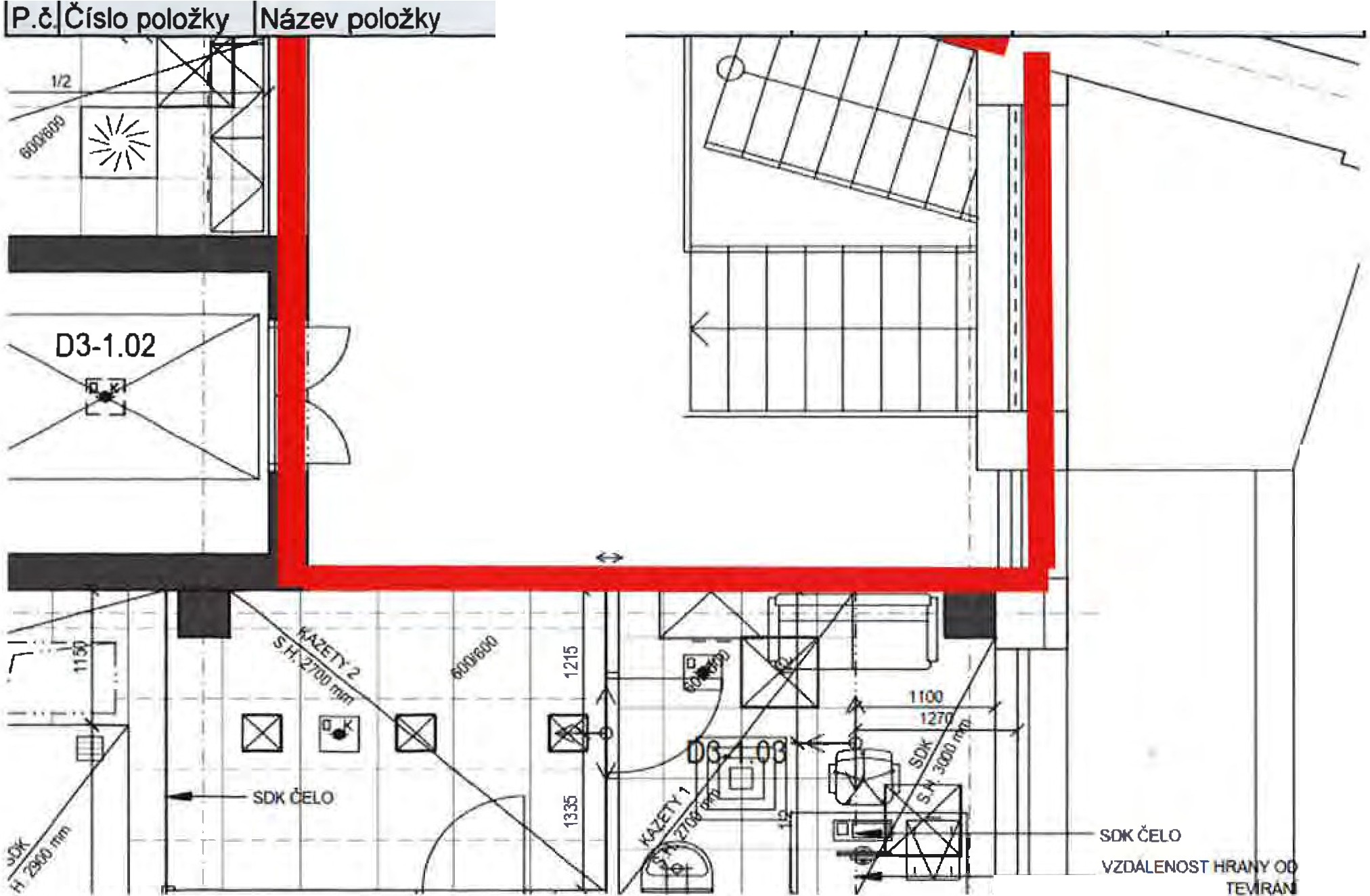 Zpracováno programem BUILDpower S,  © RTS, a.s.	Stránka 2 z 2Název zakázky: Číslo zakázky:Nemocnice Vyškov - stavební úpravy křídla 03 pro magnetickou rezonanci100745	Clean  Room Solutions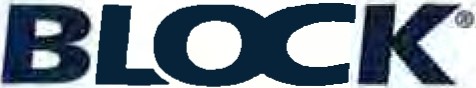 Zhotovitel: Objednatel:BLOCK CRS a.s. Valašské Meziříčí Nemocnice Vyškov p.o.ZMĚNOVÝ LIST Č. 55SO, PS: D1.0l.4d Slaboproudé rozvodyPopis změn a zdůvodnění: Předkládáme Vám tento změnový list na základě požadavku objednatele na doplnění čtečky ACS 1 NP - vstup D3-1.26, vč. přípravy el. zámku do zárubní, opravy nátěru zárubně a finálního zapravení drážky ke čtečce ACS.Změnu pobdujc:O ZhotovitelJméno:Objednatel	O OstatníZměna  je dokladována:Zápisem ve stavebním deníku ze dneO Vypracováním změny projektu čísloO Zapracováním do dokumentace skutečného provedení stavby O Zápisem z kontrolního dne nebo zápisem z jednání ze dne O Ostatní:Vliv zm ny na soubory projektové  dokumentace:Ano	ONeVliv změny na validace:O Ano	IZ!NeCena změny dodávky  je stanovena:IZ! Bez změnyO Odečtem položky rozpočtu, č.O Dohodou	O Jiný postupVliv změnv na konečnv termln dokončeni díla:IZ! Bez změnyO Posunutí konečného termínu předáníVliv změny na cenu dila:O Bez vlivu na cenuIZ! Změna ceny díla o Kč:	17 409,19 Kč bez DPHRea liza ce změny  bude  prověřena zkouškou:O Ano	IZ! NeR	-R -o-dz_ě_lo-v_ní k-: 1_x_z h-o_t_o  -i-vte_l  	 D_at_u   m_v_y_d_án   í: _2_7-.0-6-.2-0_2_3 	____1x objednatel	Počet příloh: 1Výtisk číslo: 1Název zakázky:		Nemocnice Vyškov - stavební úpravy křídla  03 pro magnetickou rezonanciČíslo zakázky:	100745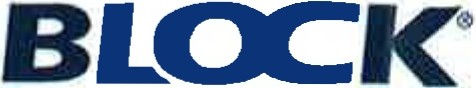 C/ean Room SolutionsLOC:1<·	2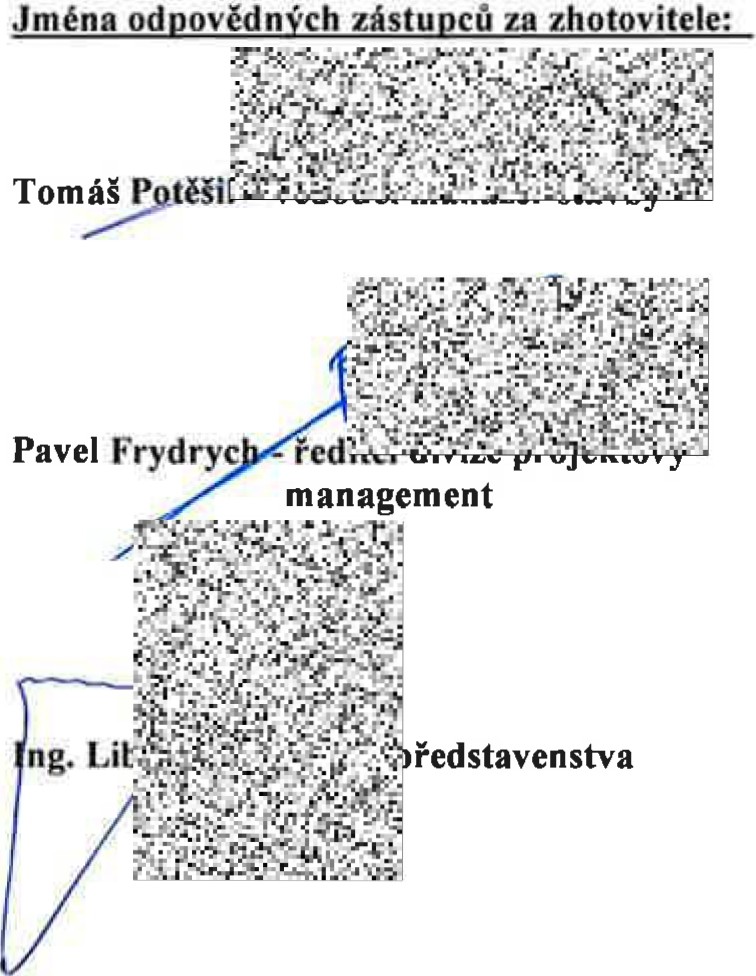 BLOCK CRS a. s., U Kasáren 727 757 01 Valašské Meziflčl IČ:07333366, DIČ: C207333366Datum:	Podpis:Jména odpovědných :ras tupcň za ob je dnate le: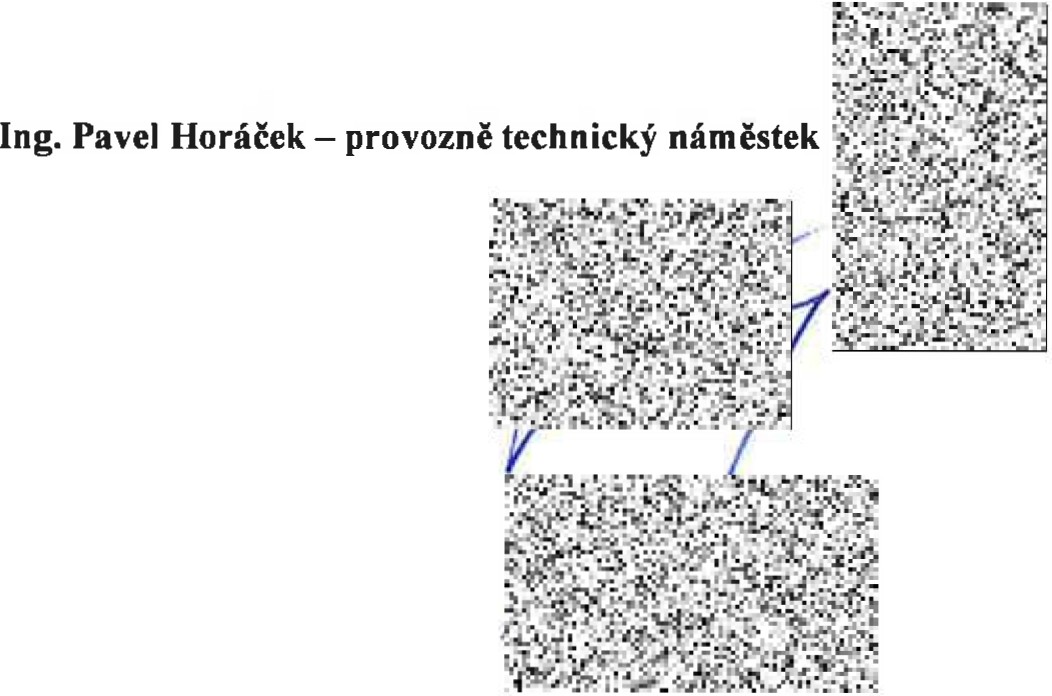 Datum:	Podpis:Po podpisu tohoto změnového listu odpovědnými zástupci smluvních stran má tento změnový list charakter:O dodatek ke smlouvě:[8J podklad k dodatku ke smlouvěO podklad ke změně projektové dokumentacePřílohy:RozpočetRozdělovník:1x zhotovitel1x objednatelFormu lář B-FM-7 2-02-02 / V10 / v 5 ke  dni  12 .02 . 20 16Datum  vydání: 27 .06.2023Počet příloh: 1www.blockcrs.cz2/2Výtisk číslo: 1Zpracováno programem BUILDpower S, © RTS, a.s.	Stránka 1 z 1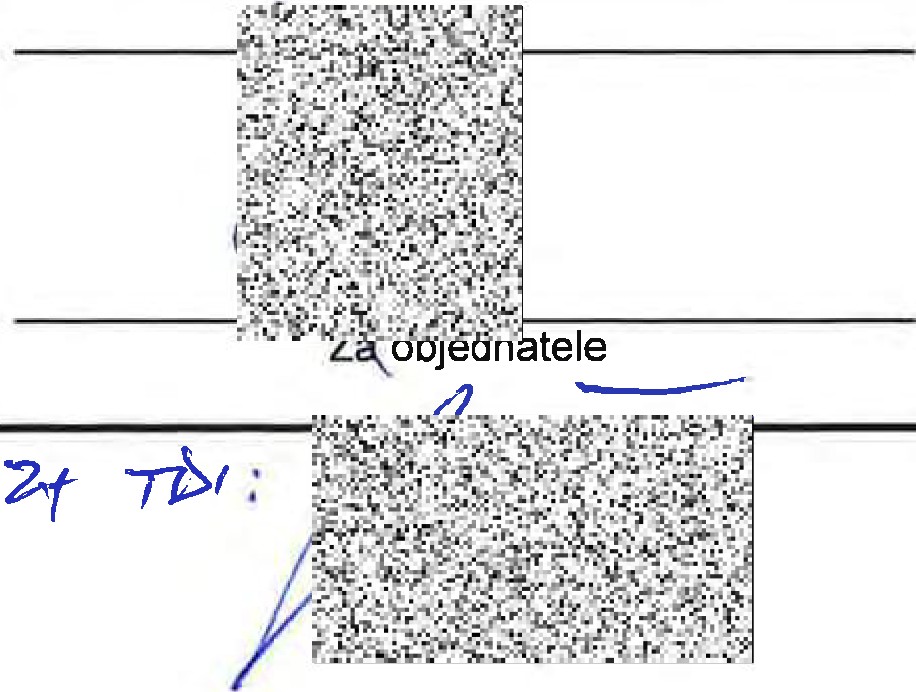 Položkový rozpočet, ZLSS595 784450020.BI	Malba omyvatelná, otěruvzdorná - parametry dle PD m2	5,00000	75,01I	375,05 Vlastní (bílá),  vč.  penetraceCelkem	17 409,19Zpracováno programem BUILDpower S,  © RTS, a.s.	Stránka 1 z 1Název zakázky:Číslo zakázky:Nemocnice Vyškov - stavební úpravy křídla D3 pro magnetickou rezonanci100745	Clean Room Solutions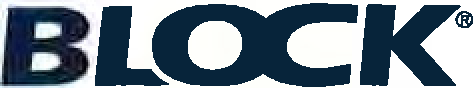 Zhotovitel: Objednatel:BLOCK CRS a.s. Valašské Meziříčí Nemocnice Vyškov p.o.ZMĚNOVÝ  LIST Č. 56SO, PS: Dl.01 ASŘPopis změn a zdůvodnění: Předkládáme Vám tento změnový list na základě požadavku objednatel na zvětšení olověného okna z důvodů bezpečnosti, kdy původní okna při menších rozměrech neumožňovalo bezpečnou vizuální kontrolu nad posuvným ramenem RTG. Jedná se o okno z m.č. D3.l.33 do místnosti D3 1.34. Barevnost okenního rámu RAL7047.Změnu pož,adnje:O ZhotovitelJméno:Objednatel	O OstatníZměna je dokladována:Zápisem ve stavebním deníku ze dneO Vypracováním změny projektu čísloO Zapracováním do dokumentace skutečného provedení stavby O Zápisem z kontrolního dne nebo zápisem zjednání  ze dne O Ostatní:Vliv změny na soubory projektové dokumentace:Ano	O NeVliv změoy na validace:O Ano	NeCena změny dodávky  je stanovena:Bez změnyO Odečtem položky rozpočtu, č.O Dohodou	O Jiný postupJiv zml\ny 011 konečný termín dokončení dfla:Bez změnyO Posunutí konečného termínu předáníVliv změny na cenu dlla:O Bez vlivu na cenu[8J Změna ceny díla o Kč:	121 760,84 Kč  bez  DPHRealizace změny bude provl!fena zkouškou:O Ano	[8J Ne[!) lilBLOCK CRS a.s, U Kasáren 727, 757 01 Valašské Meziříčí, Czech Republic	www.blockcrs.cz-R-oz_d_ě-lo_v_n_í-k:-1x-z-ho_t_o_vi-te_l 	D_a_t_u_m_v_y_d_á_n·-,:-2-7-.0-6-.2-0_2_3 	_ __1x objednatel	Počet příloh: 1Výtisk číslo: 1Název zakázky:		Nemocnice Vyškov - stavební úpravy křídla D3 pro magnetickou rezonanciČíslo zakázky:	100745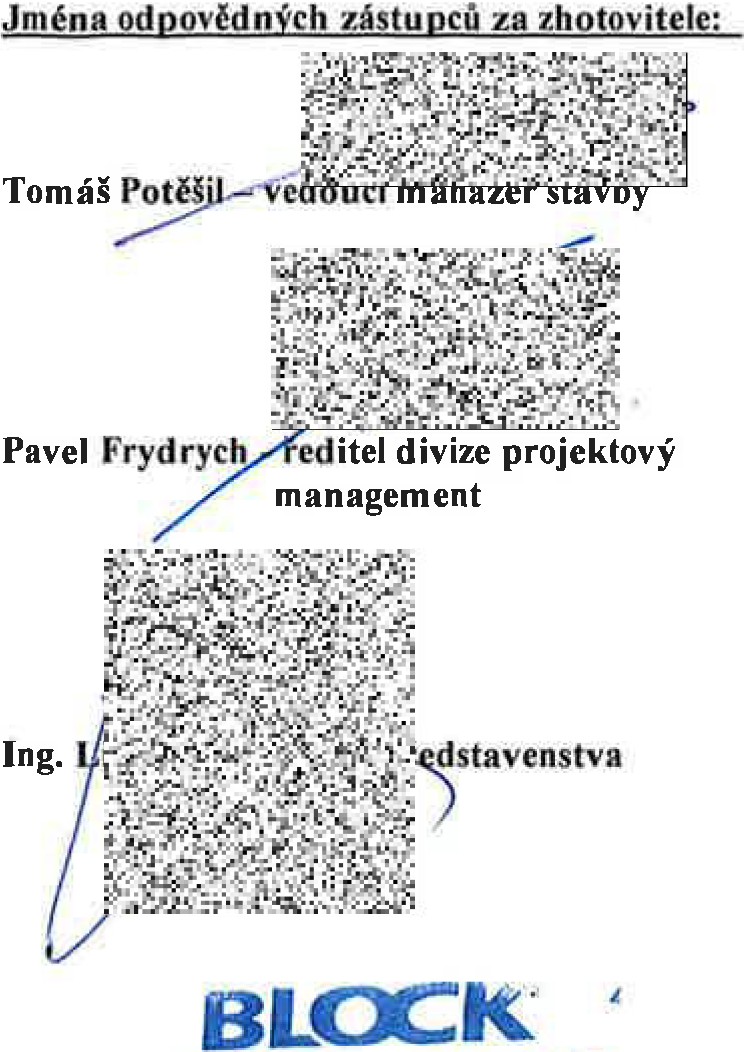 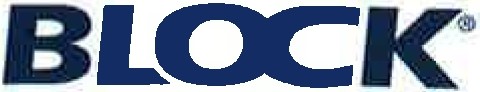 Clean  Room SolutionsBLOCK CRS a. s., U kasáren 727 757 01 Valašské Mezinť( IČ:07333366,1ČD:CZ0733336Datum:	Podpis:Jména odpovědných zástu pců za objednatele: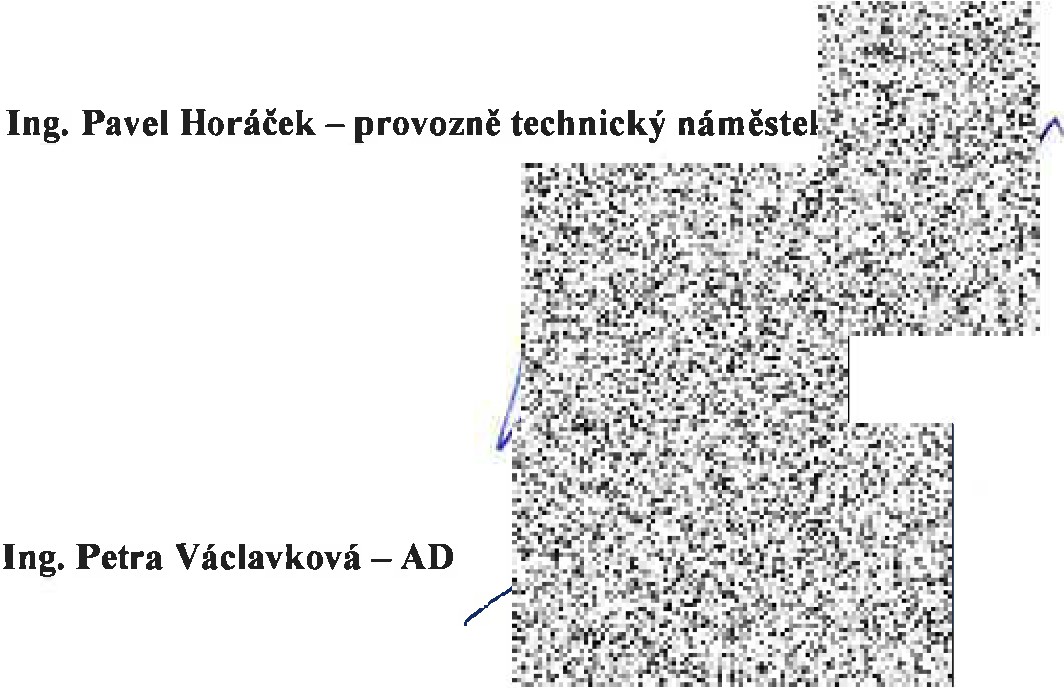 Datum:	Podpis:Po podpisu tohoto změnového listu odpovědnými zástupci smluvních stran má tento změnový list charakter: dodatek ke smlouvě:O podklad k dodatku ke smlouvěO podklad ke změně projektové dokumentacePřílohy:Rozpočetm -R-o-zd-ě-lo_v_n_í-k:_1_x_z-ho_t_o-vi-te_l 	D_a_t_u_m_v_y_d_á_n_í:_2_7-.0-6-.2-0_2_3-----------2-/2-1x objednatelFormulář B-FM-7.2-02-02 / V10 / v.S ke  dni 12  02 2016Počet příloh: 1Výtisk číslo: 1Zpracováno programem BUILDpower S,  ©  RTS, a.s.	Stránka 1 z 1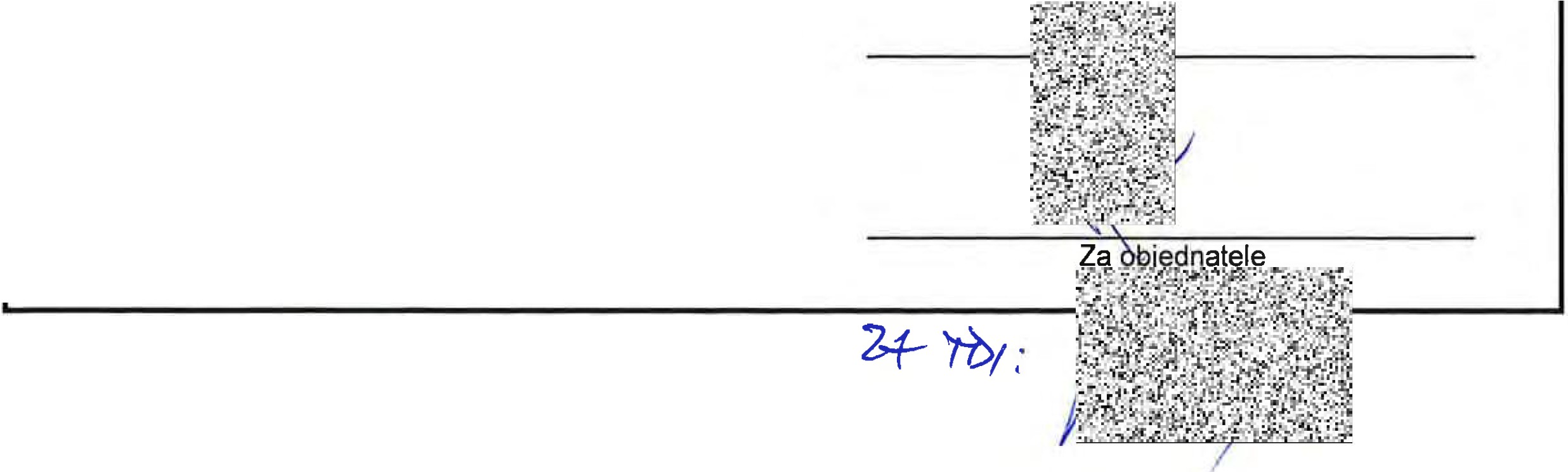 Položkový rozpočet, ZL562ks0,89+0,95+0,89	2,75000I 17 816 13473115ROO	! Příplatek za zabudované rohovnlky	m2	2,750001	35,00  1	96,251Vlastnr          I0,89+0,95+0,89	2,75000rozšíření okna	0,2*0,89RTG okno	0,75*0,89IZpracováno programem BUILDpower S,  © RTS, a.s.	Stránka 1 z2Položkový  rozpočet , ZL56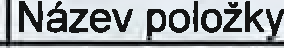 Celkem	121 760,84!-    t r'U   L...     ilt"IIIo=.   ...-.....-==i,.·:.--==..:·..=- :::.....·a..=-    =-  "--'-=-200·'-'-=-  ·=-=r . -  'i -  - - .- - - .- .0 3-1.345900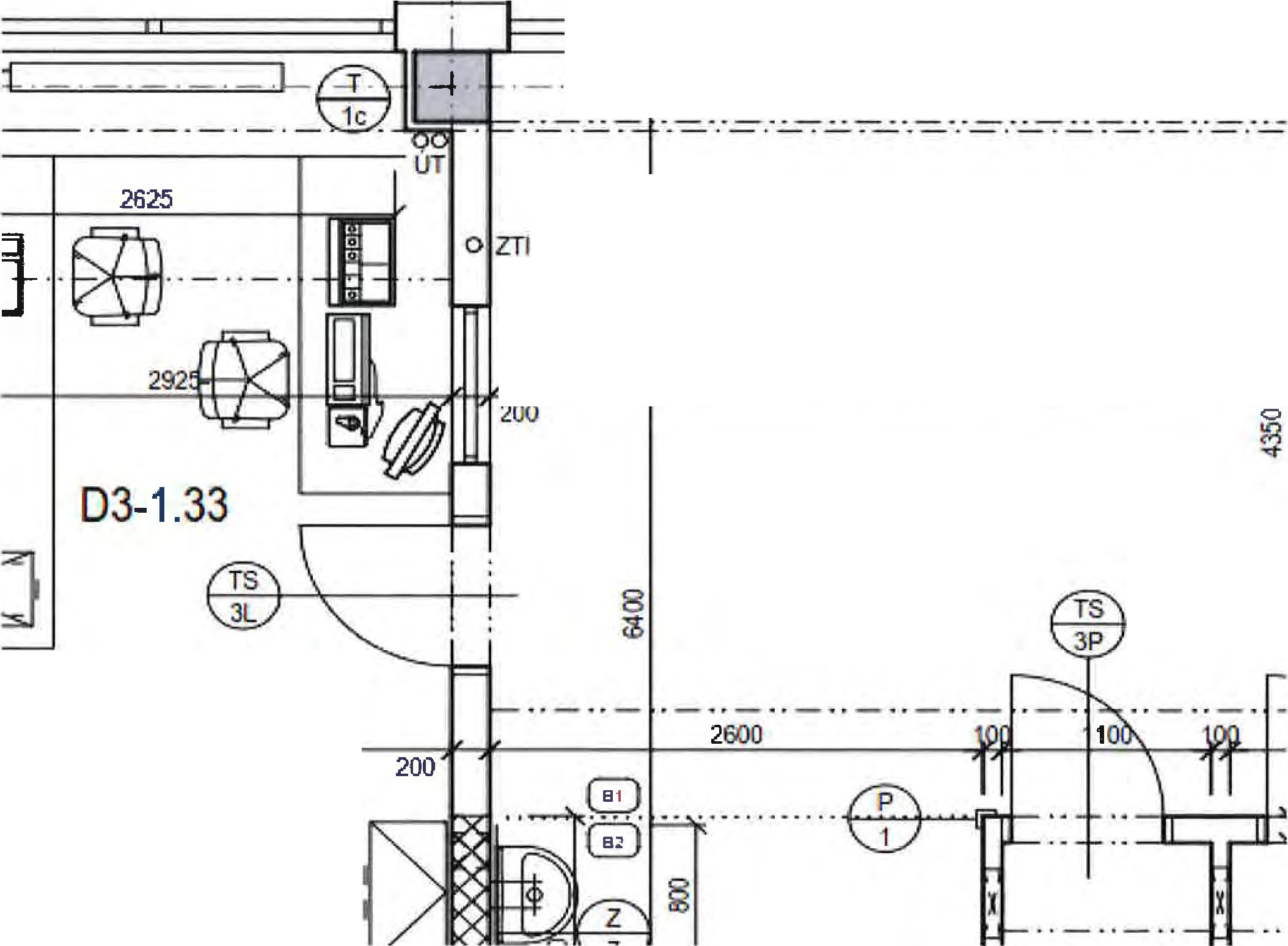 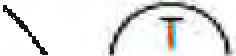  	2925	Zpracováno programem BUILDpower S,  © RTS, a.s.	Stránka 2 z 2ZL 50Výměna svítidel v místnostech D3-1.24, D3-1.15, D3-1.04, D3-1.38 v rozsahu nastavení 3000 - 4000K Ra90ZL 51Nátěr stávající fasády ze strany urgentního příjmuZL 52Změny ve vedení VZT potrubí z důvodů kolizí se stávajícími průvlakyZL 53Posun vývodů radiátorů do podlahy v 1.NP v místnosti č.147 – chodba/čekárnaZL 54Nový podhled na schodišti D3 – 1.01 a opravy omítek a malebZL 55Doplnění čteček ACS 1NP - vstup D3-1.26ZL 56D+M nového okna s Pb vložkou tl.2mmPoziceNázev souboruStav ZLZL01D1.01.4 ZTI - Přeložka kanalizace na jižní straně budovy a demonta RŠ2áž RŠ1   -9 463,5048 340,3538 876,8538 877 Kč84 888 877 Kčdodatek č.1ZL02IO 04 - Přípojka silnoproudu - revize DPS R10,00210 524,64210 524,64210 525 Kč85 099 401 Kčdodatek č.1ZL03Stávající stav kanalizačních přípojek a betonových nálitků-27 327,69173 796,21146 468,52146 469 Kč85 245 870 Kčdodatek č.1ZL04Úpravy v trafostanici-68 650,20252 048,63183 398,43183 398 Kč85 429 268 Kčdodatek č.1ZL05Změna odvozu a likvidace vytěžené zeminy-514 055,09308 560,73-205 494,36-205 494 Kč85 223 774 Kčdodatek č.1ZL06Akustická zástěna0,00191 620,00191 620,00191 620 Kč85 415 394 Kčdodatek č.1ZL07Sanační omítky0,0044 510,7744 510,7744 511 Kč85 459 905 Kčdodatek č.1ZL08Izolace podlah0,00188 146,78188 146,78188 147 Kč85 648 052 Kčdodatek č.1Cena celkem za změnové listy k dodatku č.2798 052 KčZL09Výztuž věnce V0010,0029 576,9329 576,9329 577 Kč85 677 629 Kčdodatek č.2ZL10Plynotěsný poklop v m.č. D3-0.320,008 170,008 170,008 170 Kč85 685 799 KčDodatek č.2ZL11Demontáž potrubí ÚT0,0013 297,7913 297,7913 298 Kč85 699 096 KčDodatek č.2ZL12PO Al stěny Z44-101 388,49125 992,4924 604,0024 604 Kč85 723 700 KčDodatek č.2Cena celkem za změnové listy k dodatku č.23 020 996 KčZL13Oprava ostění u stávajích dveří v 1.NP0,0015 377,3115 377,3115 377 Kč88 684 425 KčDodatek č.3ZL23Výměna obkladů D3-0.57 - D3-0.640,0014 157,8814 157,8814 158 Kč88 698 583 KčDodatek č.3ZL24Sádrové stěrky svislých kcí0,00260 941,62260 941,62260 942 Kč88 959 524 KčDodatek č.3ZL25Nová propojovací trasa potrubí DN 80 na místo energokanálu - varianta potrubí DN 100-91 030,50511 281,99420 251,49420 251 Kč89 379 776 KčDodatek č.3ZL26Revize R3 projektu silnoproudé elektroinstalace - doplnění zásuvek0,00126 658,23126 658,23126 658 Kč89 506 434 KčDodatek č.3ZL27Revize R1 a R2 projektu vzduchotechniky0,00219 635,25219 635,25219 635 Kč89 726 069 KčDodatek č.3ZL28Doplnění ochranných prvků0,00156 016,28156 016,28156 016 Kč89 882 086 KčDodatek č.3ZL29Zdvižná plošina0,0026 501,1726 501,1726 501 Kč89 908 587 KčZL30Doplnění nouzového osvětlení dle požadavku ČSN EN 1838,ČSN EN 50171, ČSN EN 50172-141 384,69173 578,5032 193,8132 194 Kč89 940 781 KčDodatek č.3ZL31Navýšení kapacity UPS z 4kVA na 5kW-341 190,72366 190,7225 000,0025 000 Kč89 965 781 KčDodatek č.3ZL32Odpočet světlovodu-29 144,670,00-29 144,67-29 145 Kč89 936 636 KčDodatek č.3ZL33Gumové podkladní bloky místo systémových kcí, nová systémová kce-138 091,3971 663,00-66 428,39-66 428 Kč89 870 208 KčDodatek č.3ZL34Nátěry stávajících zárubní0,0030 816,5330 816,5330 817 Kč89 901 024 KčDodatek č.3ZL35Podhled SDK vč. výmalby v m.č. D3 – 1.24 (25 m2)0,0070 274,6270 274,6270 275 Kč89 971 299 KčDodatek č.3ZL36	Výměna stávajících dveří za nové dveře v 1.NP budovy D3 - bez olověných -46 420,42ZL36	Výměna stávajících dveří za nové dveře v 1.NP budovy D3 - bez olověných -46 420,42ZL36	Výměna stávajících dveří za nové dveře v 1.NP budovy D3 - bez olověných -46 420,42127 297,9680 877,5480 878 Kč90 052 176 KčDodatek č.3dveříZL37Nové obklady v místnosti D3.1.26, předsazené stěny v m.č. D3 1.18, D3.1.23 v 1.NP0,0038 639,3038 639,3038 639 Kč90 090 816 KčDodatek č.3ZL38dodávka a montáž nových olověných dveří do stávajících zárubní v 1.NP0,00389 944,53389 944,53389 945 Kč90 480 760 KčDodatek č.3ZL39Minerální akustický podhled v m.č. D3-0.230,0028 437,7128 437,7128 438 Kč90 509 198 KčDodatek č.3ZL40dodávka a montáž nových dveří do 1.PP mimo olověné0,00120 324,45120 324,45120 324 Kč90 629 522 KčDodatek č.3ZL41Doplnění přechodových skříní ke stávajícím rozvaděčům technologie pro zaústění nových přívodních kabeláží0,0039 009,6039 009,6039 010 Kč90 668 532 KčDodatek č.3ZL42SDK kastlíky na opláštění VZT-71 505,20163 341,6491 836,4491 836 Kč90 760 368 KčDodatek č.3ZL43Doplnění EPS čidla do potrubí VZT v D3 1.650,0017 407,1217 407,1217 407 Kč90 777 775 KčDodatek č.3ZL44D+M 2ks stěnových požárních mřížek v m.č.D3-0.24/D3-0720,0032 500,0032 500,0032 500 Kč90 810 275 KčDodatek č.3ZL45Úprava slaboproudu - doplnění kamerového systému atd.-12 076,1846 094,4334 018,2534 018 Kč90 844 294 KčDodatek č.3ZL46dodávka a montáž nových akustických příček v 1.NP0,0045 172,5445 172,5445 173 Kč90 889 466 KčDodatek č.3ZL47Změna svítidel v m.č. D3-1.34-45 929,5260 056,0014 126,4814 126 Kč90 903 593 KčDodatek č.3ZL48Posun rozvaděče z D3-1.37 do D3 1.540,0014 352,8214 352,8214 353 Kč90 917 945 KčDodatek č.3ZL49Doplnění čteček ACS 1.NP do m.č. 1.15 a 1.040,0027 293,8027 293,8027 294 Kč90 945 239 KčDodatek č.3Cena celkem za změnové listy k dodatku č.32 276 192 KčZL50Výměna svítidel v místnostech D3-1.24, D3-1.15, D3-1.04, D3-1.38 vrozsahu nastavení 3000 - 4000K Ra900,00112 487,03112 487,03112 487 Kč91 057 726 KčDodatek č.4ZL51Nátěr stávající fasády ze strany urgentního příjmu0,0020 267,8720 267,8720 268 Kč91 077 994 KčDodatek č.4ZL52Kolize VZT v 1.PP0,0067 558,0067 558,0067 558 Kč91 145 552 KčDodatek č.4ZL53Posun vývodů radiátorů do podlahy v 1.NP v místnosti č.147 – chodba/čekárna0,003 500,003 500,003 500 Kč91 149 052 KčDodatek č.4ZL54Nový podhled na schodišti D3 – 1.01 a opravy omítek a maleb0,00107 053,88107 053,88107 054 Kč91 256 106 KčDodatek č.4ZL55Doplnění čteček ACS 1NP - vstup D3-1.260,0017 409,1917 409,1917 409 Kč91 273 515 KčDodatek č.4ZL56D+M nového okna s Pb vložkou tl.2mm0,00121 760,84121 760,84121 761 Kč91 395 276 KčDodatek č.4Cena celkem za změnové listy k dodatku č.4450 037 KčPoložkový rozpočet stavby, ZL50Položkový rozpočet stavby, ZL50Položkový rozpočet stavby, ZL50Položkový rozpočet stavby, ZL50Položkový rozpočet stavby, ZL50Položkový rozpočet stavby, ZL50Položkový rozpočet stavby, ZL50Položkový rozpočet stavby, ZL50Stavba:Objekt: Rozpočet:ELD.1.01.04.c01	Rozpočet ke změnovému listuELD.1.01.04.c01	Rozpočet ke změnovému listuELD.1.01.04.c01	Rozpočet ke změnovému listuELD.1.01.04.c01	Rozpočet ke změnovému listuELD.1.01.04.c01	Rozpočet ke změnovému listuELD.1.01.04.c01	Rozpočet ke změnovému listuELD.1.01.04.c01	Rozpočet ke změnovému listuObjednatel:Nemocnice Vyškov, p.o.Nemocnice Vyškov, p.o.IČO: 839205DIČ: CZ839205IČO: 839205DIČ: CZ839205IČO: 839205DIČ: CZ839205Zhotovitel:BLOCK CRS, a.s.BLOCK CRS, a.s.IČO: 7333366DIČ: CZ7333366IČO: 7333366DIČ: CZ7333366IČO: 7333366DIČ: CZ7333366Vypracoval:Rozpis cenyBLOCKCRS,a.s.BLOCKCRS,a.s.CelkemCelkemCelkemHSVHSV0,00PSVPSV112 487,03MONMON0,00Vedlejší nákladyVedlejší náklady0,00Ostatní nákladyOstatní náklady0,00CelkemCelkem112 487,03Rekapitulace daníRekapitulace daníRekapitulace daníRekapitulace daníRekapitulace daníRekapitulace daníRekapitulace daníRekapitulace daníZáklad pro sníženou DPHZáklad pro sníženou DPH15	%15	%0,00 CZK0,00 CZK0,00 CZK0,00 CZKZáklad pro základní DPHZáklad pro základní DPH21	%21	%112 487,03 CZK112 487,03 CZK112 487,03 CZK112 487,03 CZKZaokrouhleníZaokrouhleníZaokrouhlení0,00 CZK0,00 CZK0,00 CZKCena celkem bez DPHCena celkem bez DPHCena celkem bez DPH112 487,03 CZK112 487,03 CZK112 487,03 CZKv	 		dneSt,	""  "'( ,	I.             .    ...        -(I"--J- 1....(..';;"' ri,BLOCK CRS a. s., U Kasáren 727	'  ;!-!.!'.:   -§	-	.ť  ·fi':F_,;f  flIČ, 07333366, DIČ, Q073Jll/66	::.-\· ,·,_'.· :, ,,.-l"/'i l757 01 Valašské Mezirffl	'.!.}	...;-:6-J-   -· •1    -'>  · .. .· t$ -· i x%1 =· :.'./  ·.-..Z..-a   zť•.r;  .. :-?'f·l . ···r ....s-.. ·..·,,.-.-,.,;' :1:r...?\'-.."! ·t/,)'::O")]v	 		dneSt,	""  "'( ,	I.             .    ...        -(I"--J- 1....(..';;"' ri,BLOCK CRS a. s., U Kasáren 727	'  ;!-!.!'.:   -§	-	.ť  ·fi':F_,;f  flIČ, 07333366, DIČ, Q073Jll/66	::.-\· ,·,_'.· :, ,,.-l"/'i l757 01 Valašské Mezirffl	'.!.}	...;-:6-J-   -· •1    -'>  · .. .· t$ -· i x%1 =· :.'./  ·.-..Z..-a   zť•.r;  .. :-?'f·l . ···r ....s-.. ·..·,,.-.-,.,;' :1:r...?\'-.."! ·t/,)'::O")]v	 		dneSt,	""  "'( ,	I.             .    ...        -(I"--J- 1....(..';;"' ri,BLOCK CRS a. s., U Kasáren 727	'  ;!-!.!'.:   -§	-	.ť  ·fi':F_,;f  flIČ, 07333366, DIČ, Q073Jll/66	::.-\· ,·,_'.· :, ,,.-l"/'i l757 01 Valašské Mezirffl	'.!.}	...;-:6-J-   -· •1    -'>  · .. .· t$ -· i x%1 =· :.'./  ·.-..Z..-a   zť•.r;  .. :-?'f·l . ···r ....s-.. ·..·,,.-.-,.,;' :1:r...?\'-.."! ·t/,)'::O")]}li'-"$<··   : ·;·"· "'  · ·;"':'.' , .'r;{   "1:·? · ..la.. , .. ·    .	...jf.- - -c- ··:.r, ,...'.$ff;),{°'	·it  ;;	·   ••  -- ::r·f,1.w:. ·""  i -,··,- · : 'iď.··  '-!i- t; I ·I-  i	1- -f'',.. ·.{- _.{ !:"),··'   ·,v  .,,;l.;,  i:i.,:  ř l  "J(	i•       1"         ;:· f!fi--!-i:.",•I      '".' ..,il,.:-"i   ::"'  -   ,    ·.;.1..§I.. -,C.Z'({	:."'":;-   ··'-:O, -Za objednatele}li'-"$<··   : ·;·"· "'  · ·;"':'.' , .'r;{   "1:·? · ..la.. , .. ·    .	...jf.- - -c- ··:.r, ,...'.$ff;),{°'	·it  ;;	·   ••  -- ::r·f,1.w:. ·""  i -,··,- · : 'iď.··  '-!i- t; I ·I-  i	1- -f'',.. ·.{- _.{ !:"),··'   ·,v  .,,;l.;,  i:i.,:  ř l  "J(	i•       1"         ;:· f!fi--!-i:.",•I      '".' ..,il,.:-"i   ::"'  -   ,    ·.;.1..§I.. -,C.Z'({	:."'":;-   ··'-:O, -Za objednatele}li'-"$<··   : ·;·"· "'  · ·;"':'.' , .'r;{   "1:·? · ..la.. , .. ·    .	...jf.- - -c- ··:.r, ,...'.$ff;),{°'	·it  ;;	·   ••  -- ::r·f,1.w:. ·""  i -,··,- · : 'iď.··  '-!i- t; I ·I-  i	1- -f'',.. ·.{- _.{ !:"),··'   ·,v  .,,;l.;,  i:i.,:  ř l  "J(	i•       1"         ;:· f!fi--!-i:.",•I      '".' ..,il,.:-"i   ::"'  -   ,    ·.;.1..§I.. -,C.Z'({	:."'":;-   ··'-:O, -Za objednatele....../l	...S:ElektroinstalaceO:Výměna svítidel v místnostech D3-1.24, D3-1.15, D3-1.04, D3-1.34 v rozsahu nastavení 3000 - 4000K Ra90R:D.01.01.4.f	ELP.čČíslo položkyNázev položkyMJMnožstvíCena /MJCena /MJCelkem	,Cen. soustava/ pl atnostElektroinstalace187122 50FITP5000, přisazený/ vestavný čtverec A, modul 600, mikroprizma, LED tunable white 927-965,ks20,00000I•7'4Í 2,!iO148 450,00demontážks7,0000067 5967 592 572,50montážks20,0000067,5967,597 350,00doplnění DALI SW driver včetně programováníks2,00000141375 ,00141375 ,0028 750,00Odpočet za vrácení původního osvětlení vč. storno ooolatku.74 635,47ozn. A (popis výrobku viz.. TECHNICKÁ SPECIFIKACE ZAŘIZENÍ pol. 1.1)ks-4,000005 7'41,195 7'41,19-22 964,76SoDozn.D2 (popis výrobku viz.. TECHNICKÁ SPECIFIKACE ZAŘÍZENÍ pol. 1.7)ks-4,00000511'4' 1.19511'4' 1.19-22 964,76SoDozn.E2 (popis výrobku viz.. TECHNICKA SPECIFIKACE ZAŘIZENI pol. 1.9)ks-5,000005 1111 ,195 1111 ,19-28 705,95SoDpoznámkaOsvětlení v m.č. 1.38 - 5ks typ E2, 1.04 - 4ks typ A, 1.15- 4ks typ D2 = celkem 13ks-Osvětlení v m.č. 1.24 - ?ks vrátit nelze, jsou již namontoványCelkem112 487,03Položkový rozpočet stavby, ZL51Položkový rozpočet stavby, ZL51Položkový rozpočet stavby, ZL51Položkový rozpočet stavby, ZL51Položkový rozpočet stavby, ZL51Položkový rozpočet stavby, ZL51Položkový rozpočet stavby, ZL51Stavba:Objekt: Rozpočet:ASŘ0101	Rozpočet ke změnovémuASŘ0101	Rozpočet ke změnovémuASŘ0101	Rozpočet ke změnovémuASŘ0101	Rozpočet ke změnovémulistulistuObjednatel:Nemocnice Vyškov, p.o.Nemocnice Vyškov, p.o.ICO: 839205DIC: CZ839205ICO: 839205DIC: CZ839205Zhotovitel:BLOCK CRS, a.s.BLOCK CRS, a.s.IČO: 7333366DIC: CZ7333366IČO: 7333366DIC: CZ7333366Vypracoval:Rozpis cenyBLOCKCRS,a.s.BLOCKCRS,a.s.CelkemCelkemHSVHSV0,00PSVPSV20 267,87MONMON0,00Vedlejší nákladyVedlejší náklady0,00Ostatní nákladyOstatní náklady0,00CelkemCelkem20 267,87Rekapitulace daníRekapitulace daníRekapitulace daníRekapitulace daníRekapitulace daníRekapitulace daníRekapitulace daníZáklad pro sníženou DPHZáklad pro sníženou DPH15	%15	%0,00 CZK0,00 CZK0,00 CZKZáklad pro základní DPHZáklad pro základní DPH21	%21	%20 267,87 CZK20 267,87 CZK20 267,87 CZKZaokrouhleníZaokrouhleníZaokrouhlení0,00 CZK0,00 CZKCena celkem bez DPHCena celkem bez DPHCena celkem bez DPH20 267,87 CZK20 267,87 CZKvs	-	I( "	2BLOCJ< CRS a. s., U Kasár 727	'ií 'P	-:,;757 01 Valašské Mez1fičf	•'-.  ., y:,	·IČ: 07333366, DIČ: CZ07333366	..,... .) ťi!:}l;-::::ď'-'-,,,;,;;,:-'fa._-:a\"\.JLt.:J-:i,·., ·· ,.·., .!..:·,'!."•fm-..:1f.-;;,:<:;-:,,;:,;; i ..'::r;Jvs	-	I( "	2BLOCJ< CRS a. s., U Kasár 727	'ií 'P	-:,;757 01 Valašské Mez1fičf	•'-.  ., y:,	·IČ: 07333366, DIČ: CZ07333366	..,... .) ťi!:}l;-::::ď'-'-,,,;,;;,:-'fa._-:a\"\.JLt.:J-:i,·., ·· ,.·., .!..:·,'!."•fm-..:1f.-;;,:<:;-:,,;:,;; i ..'::r;Jvs	-	I( "	2BLOCJ< CRS a. s., U Kasár 727	'ií 'P	-:,;757 01 Valašské Mez1fičf	•'-.  ., y:,	·IČ: 07333366, DIČ: CZ07333366	..,... .) ťi!:}l;-::::ď'-'-,,,;,;;,:-'fa._-:a\"\.JLt.:J-:i,·., ·· ,.·., .!..:·,'!."•fm-..:1f.-;;,:<:;-:,,;:,;; i ..'::r;Jdne-i.,.. $· - :-. ·1·-	..:..  ;.1 J' ;f.. :'-·'"' '	J'ft. :r-·.  -fr ·  ,Yl'·,i;;l .•i..J;" 	tfrf.:;-,"fi'  -   	'ža jedn tele"· "')a& A;?;Jf. "-  }	 	-i.,.. $· - :-. ·1·-	..:..  ;.1 J' ;f.. :'-·'"' '	J'ft. :r-·.  -fr ·  ,Yl'·,i;;l .•i..J;" 	tfrf.:;-,"fi'  -   	'ža jedn tele"· "')a& A;?;Jf. "-  }	 	-i.,.. $· - :-. ·1·-	..:..  ;.1 J' ;f.. :'-·'"' '	J'ft. :r-·.  -fr ·  ,Yl'·,i;;l .•i..J;" 	tfrf.:;-,"fi'  -   	'ža jedn tele"· "')a& A;?;Jf. "-  }	 	S:ASŘO:Nátěr fasádyR:D.1.01.P.čCíslo položkyNázev ppložkvMJMnožstvíCena I MJCelkemDíl: 62	Úpravy povrchů vnější	16 533,80Díl: 62	Úpravy povrchů vnější	16 533,80Díl: 62	Úpravy povrchů vnější	16 533,80Díl: 62	Úpravy povrchů vnější	16 533,80Díl: 62	Úpravy povrchů vnější	16 533,80Díl: 62	Úpravy povrchů vnější	16 533,80Díl: 62	Úpravy povrchů vnější	16 533,80Díl: 62	Úpravy povrchů vnější	16 533,80181620991121ROOZakrýváni výplní vněj šlch otvorů z postaveného lešením210,0000050:;, 9 1509,1ORTS 22/ IIDíl:943 734 07215 941955003ROOLešení lehké pracovní pomocné pomocné, o výšce lešeňové podlahy přes 1,9 do 2,5 mm219,00000196,533 734,07  RTS 22/ IPoložkový  rozpočet  stavby, ZL52Stavba:VZTObjekt:D.1.01.04.fRozpočet:01	Rozpočet ke změnovému listuObjednatel:Nemocnice Vyškov, p.o.IČO: 839205DIČ: CZ839205Zhotovitel:BLOCK CRS, a.s.IČO: 7333366DIC: CZ7333366Vypracoval:BLOCKCRS,a.s.S:VZTO:Kolize VZTR:D.01.01.4.f	VZTS:ÚTO:Posun vývodů radiátorů do podlahy v 1.NP v místnosti č.147 - chodba/čekárnaR:D.1.01.bP.čČfslo pol0žkvNázev položkyMJMnožstvfCena/ MJCelkemDíl: 733	Rozvod potrubí	3 500,00Díl: 733	Rozvod potrubí	3 500,00Díl: 733	Rozvod potrubí	3 500,00Díl: 733	Rozvod potrubí	3 500,00Díl: 733	Rozvod potrubí	3 500,00Díl: 733	Rozvod potrubí	3 500,00Díl: 733	Rozvod potrubí	3 500,00Díl: 733	Rozvod potrubí	3 500,00D+M Posun vývodů radiátorů do podlahy v 1.NP v místnosti  č.147 -  chodba/čekárnakpl1,000003.t50©i©O3 500,00  INDIVIDUALNII3 500,00  INDIVIDUALNIICelkem	3 500,00Celkem	3 500,00Celkem	3 500,00Celkem	3 500,00Celkem	3 500,00Celkem	3 500,00Celkem	3 500,00Celkem	3 500,00Položkový  rozpočet  stavby, ZL54Položkový  rozpočet  stavby, ZL54Položkový  rozpočet  stavby, ZL54Položkový  rozpočet  stavby, ZL54Položkový  rozpočet  stavby, ZL54Položkový  rozpočet  stavby, ZL54Položkový  rozpočet  stavby, ZL54Stavba:Objekt: Rozpočet:Stavba:Objekt: Rozpočet:ASŘ0101	Rozpočet ke změnovému listuASŘ0101	Rozpočet ke změnovému listuASŘ0101	Rozpočet ke změnovému listuASŘ0101	Rozpočet ke změnovému listuASŘ0101	Rozpočet ke změnovému listuObjednatel:Objednatel:Nemocnice Vyškov, p.o.Nemocnice Vyškov, p.o.IČO: 839205DIČ: CZ839205IČO: 839205DIČ: CZ839205IČO: 839205DIČ: CZ839205Zhotovitel:Zhotovitel:BLOCK CRS, a.s.BLOCK CRS, a.s.IČO: 7333366DIČ:  CZ7333366IČO: 7333366DIČ:  CZ7333366IČO: 7333366DIČ:  CZ7333366Vypracoval:Rozpis cenyVypracoval:Rozpis cenyBLOCKCRS,a.s.BLOCKCRS,a.s.CelkemCelkemCelkemHSVHSVHSVHSV0,00PSVPSVPSVPSV107 053,88MONMONMONMON0,00Vedlejší nákladyVedlejší nákladyVedlejší nákladyVedlejší náklady0,00Ostatní nákladyOstatní nákladyOstatní nákladyOstatní náklady0,00CelkemCelkemCelkemCelkem107 053,88Rekapitulace daníRekapitulace daníRekapitulace daníRekapitulace daníRekapitulace daníRekapitulace daníRekapitulace daníRekapitulace daníZáklad pro sníženou DPHZáklad pro sníženou DPHZáklad pro sníženou DPHZáklad pro sníženou DPH15	%15	%0,00 CZK0,00 CZKZáklad pro základní DPHZáklad pro základní DPHZáklad pro základní DPHZáklad pro základní DPH21	%21	%107 053,88 CZK107 053,88 CZKZaokrouhleníZaokrouhleníZaokrouhleníZaokrouhleníZaokrouhlení0,00 CZK0,00 CZK0,00 CZKCena celkem bez DPHCena celkem bez DPHCena celkem bez DPHCena celkem bez DPHCena celkem bez DPH107 053,88 CZK107 053,88 CZK107 053,88 CZKv'	Za zhotovitele'	Za zhotoviteledne	-  -  -  -<..<,-,-i,r ·-·.;,-l1i.,;'.:·.  ,,/.'.c·.I..,:,--------.•	..   • •  .-. !!"•	..	!'      ..  , • }   -;",if, ' :,-JJ,z-	.':i.,.:;$  ř-A:.':,,  ' 1. ' .!-·a.>"fs _;    "?.-	--t-:lr _ , ·.c'fe$""·'(.(_	_	_	_	-; .,..,._._.       L_r..S &.O             =:!_ ft	_Za ...	-bjednateledne	-  -  -  -<..<,-,-i,r ·-·.;,-l1i.,;'.:·.  ,,/.'.c·.I..,:,--------.•	..   • •  .-. !!"•	..	!'      ..  , • }   -;",if, ' :,-JJ,z-	.':i.,.:;$  ř-A:.':,,  ' 1. ' .!-·a.>"fs _;    "?.-	--t-:lr _ , ·.c'fe$""·'(.(_	_	_	_	-; .,..,._._.       L_r..S &.O             =:!_ ft	_Za ...	-bjednateledne	-  -  -  -<..<,-,-i,r ·-·.;,-l1i.,;'.:·.  ,,/.'.c·.I..,:,--------.•	..   • •  .-. !!"•	..	!'      ..  , • }   -;",if, ' :,-JJ,z-	.':i.,.:;$  ř-A:.':,,  ' 1. ' .!-·a.>"fs _;    "?.-	--t-:lr _ , ·.c'fe$""·'(.(_	_	_	_	-; .,..,._._.       L_r..S &.O             =:!_ ft	_Za ...	-bjednateleS:ASŘO:Minerální podhled na schodišti D1.01R:D.1.01.bP.čČíslo položkyNázev položkvMJMnožstvíCena I MJCelkemDíl: 61	Upravy povrchů vnitřní	58 966,38Díl: 61	Upravy povrchů vnitřní	58 966,38Díl: 61	Upravy povrchů vnitřní	58 966,38Díl: 61	Upravy povrchů vnitřní	58 966,38Díl: 61	Upravy povrchů vnitřní	58 966,38Díl: 61	Upravy povrchů vnitřní	58 966,38Díl: 61	Upravy povrchů vnitřní	58 966,38Díl: 61	Upravy povrchů vnitřní	58 966,38622323041Penetrace podkladum2110,3000081,609 000,48RTS 1/23173612421311ROOOprava vnitřních vápenných omítek stěn v množství opravované plochy přes 1O do 30 %, hrubýchm2110,30000138,0015 221,40RTS 22/ I174612471413ROOTenkovrstvá úprava stěn aktivovaným štukem malta vápenocementová s disperzní přísadoum2110,30000140,0015 442,00RTS 22/ I176612481211RT2Vyztužení povrchu vnitřních stěn sklotextilní síťovinou s dodávkou síťoviny a stěrkového  tmelum2110,30000140,0015 442,00RTS 22/ I178613473115ROOPříplatek za zabudované rohovníkym2110,3000035,003 860,50VlastníDíl:767  PDíl:767  PPodhledy skládané28 560,6028 560,6028 560,60497767584502ROOMontáž podhledů lamelových a kazetových Montáž podhledů z kazet včetně montáže nosného roštu na ocelovou konstrukci, rozměry kazet 600 mm x 600 mm, bez určení výměrym230,00000462,0013860,00RTS 22/ IKazeta  - 600/600m230,00000483,0014 490,0014 490,00INDIVIDUALNIKnauf Armstrong, Perla OP 0,95 Tegular 24 (Tegular) 600x600x15 mmKnauf Armstrong, Perla OP 0,95 Tegular 24 (Tegular) 600x600x15 mmKnauf Armstrong, Perla OP 0,95 Tegular 24 (Tegular) 600x600x15 mmKnauf Armstrong, Perla OP 0,95 Tegular 24 (Tegular) 600x600x15 mmKnauf Armstrong, Perla OP 0,95 Tegular 24 (Tegular) 600x600x15 mmKnauf Armstrong, Perla OP 0,95 Tegular 24 (Tegular) 600x600x15 mmKnauf Armstrong, Perla OP 0,95 Tegular 24 (Tegular) 600x600x15 mmKnauf Armstrong, Perla OP 0,95 Tegular 24 (Tegular) 600x600x15 mmKnauf Armstrong, Perla OP 0,95 Tegular 24 (Tegular) 600x600x15 mm503998767202ROOPřesun hmot pro kovové stavební doplňk . konstrukce v objektech výšky do 12  m%210,600001,00210,60210,60RTS 22/ IDíl:94Lešení a stavební výtahy5 895,00215 941955003ROOLešení lehké pracovní pomocné pomocné, o výšce lešeňové podlahy přes 1,9 do 2,5 mm230,00000196,505 895,00  RTS 22/ IDíl: 784	Malby	13 631,90Díl: 784	Malby	13 631,90Díl: 784	Malby	13 631,90Díl: 784	Malby	13 631,90Díl: 784	Malby	13 631,90Díl: 784	Malby	13 631,90Díl: 784	Malby	13 631,90594784402801ROOOdstranění maleb oškrabáním, v místnostech do 3,8 m vč. podestym2113,0000038,804 384,40RTS 22/ I595784450020.BIMalba omyvatelná, otěruvzdorná - parametry dle PO  ( bílá ), vč. penetracem2123,3000075,009 247,50VlastníS:ASŘO:Minerální podhled na schodišti D1.01R:D.1.01.bMJMnožstvíCena IMJCelkemStavba:Objekt: Rozpočet:Položkový rozpočet stavby, ZL55Položkový rozpočet stavby, ZL55Položkový rozpočet stavby, ZL55Položkový rozpočet stavby, ZL55Položkový rozpočet stavby, ZL55Položkový rozpočet stavby, ZL55Položkový rozpočet stavby, ZL55Stavba:Objekt: Rozpočet:SLP0101	Rozpočet ke změnovému listuSLP0101	Rozpočet ke změnovému listuSLP0101	Rozpočet ke změnovému listuSLP0101	Rozpočet ke změnovému listuSLP0101	Rozpočet ke změnovému listuSLP0101	Rozpočet ke změnovému listuSLP0101	Rozpočet ke změnovému listuO bjednatel:Nemocnice Vyškov, p.o.Nemocnice Vyškov, p.o.IČO: 839205DIČ: CZ839205IČO: 839205DIČ: CZ839205IČO: 839205DIČ: CZ839205Zhotovitel :BLOCK CRS, a.s.BLOCK CRS, a.s.IČO: 7333366DIČ: CZ7333366IČO: 7333366DIČ: CZ7333366IČO: 7333366DIČ: CZ7333366Vypracoval:Rozpis cenyBLOCKCRS,a.s.BLOCKCRS,a.s.CelkemCelkemCelkemHSVHSV0,000,00PSVPSV17 409,1917 409,19MONMON0,000,00Vedlejší nákladyVedlejší náklady0,000,00Ostatní nákladyOstatní náklady0,000,00CelkemCelkem17409,1917409,19Rekapitulace daníRekapitulace daníRekapitulace daníRekapitulace daníRekapitulace daníRekapitulace daníRekapitulace daníRekapitulace daníZáklad pro sníženou DPHZáklad pro sníženou DPH15	%15	%0,00 CZK0,00 CZK0,00 CZK0,00 CZKZáklad pro základní DPHZáklad pro základní DPH21	%21	%17 409,19 CZK17 409,19 CZK17 409,19 CZK17 409,19 CZKZaokrouhleníZaokrouhleníZaokrouhlení0,00 CZK0,00 CZK0,00 CZKCena celkem bez DPHCena celkem bez DPHCena celkem bez DPH17 409,19 CZK17 409,19 CZK17 409,19 CZKv.I_•a.  _.   " · ...	2 1: a··  :·P  :;.; ť-M'7·1":111,U "._	--W-  '	ť  ,  :-?:1{,ja..ti:,.fú_- l}BLOCK CRS a. s., U Kas.1ren 727    ·  ,.t.J '..	t"je  1•         ·757 01 Valašské Meziríčf	·.f Jt ,t,. ,".- ,-;-.1._·	>;=.;;.IČ: 07333366, DIČ: C207333366ť &  é f@.	. . ·;:::7žazhotovitelev.I_•a.  _.   " · ...	2 1: a··  :·P  :;.; ť-M'7·1":111,U "._	--W-  '	ť  ,  :-?:1{,ja..ti:,.fú_- l}BLOCK CRS a. s., U Kas.1ren 727    ·  ,.t.J '..	t"je  1•         ·757 01 Valašské Meziríčf	·.f Jt ,t,. ,".- ,-;-.1._·	>;=.;;.IČ: 07333366, DIČ: C207333366ť &  é f@.	. . ·;:::7žazhotovitelev.I_•a.  _.   " · ...	2 1: a··  :·P  :;.; ť-M'7·1":111,U "._	--W-  '	ť  ,  :-?:1{,ja..ti:,.fú_- l}BLOCK CRS a. s., U Kas.1ren 727    ·  ,.t.J '..	t"je  1•         ·757 01 Valašské Meziríčf	·.f Jt ,t,. ,".- ,-;-.1._·	>;=.;;.IČ: 07333366, DIČ: C207333366ť &  é f@.	. . ·;:::7žazhotovitelednedneS:Slaboproudé  rozvodyO:Doplnění čteček ACS 1NP - vstup D3-1.26R:D.1.01.4.dP.čČíslo položkyNázev položkyMJMnožstvíCena I MJCelkemDíl: M22_03	Elektronická kontrola vstupu (EKV)	14 722,12Díl: M22_03	Elektronická kontrola vstupu (EKV)	14 722,12Díl: M22_03	Elektronická kontrola vstupu (EKV)	14 722,12Díl: M22_03	Elektronická kontrola vstupu (EKV)	14 722,12Díl: M22_03	Elektronická kontrola vstupu (EKV)	14 722,12Díl: M22_03	Elektronická kontrola vstupu (EKV)	14 722,12Díl: M22_03	Elektronická kontrola vstupu (EKV)	14 722,12Díl: M22_03	Elektronická kontrola vstupu (EKV)	14 722,1246Pol- 0051bezkontaktní člečka  proxy. tango bitáks1,000001 771,ff,?1 771,57Vlastni	I47  Pol_  0052Rldicí jednotka dveřniks1,000004 266,524 266,52 Vlastní48 Pol_   0053mont.krabice pro řádácá jednotkuks1,0000059,0559,05 VlastníBEFO 12V/reverzní, montáž do zámečnické přípravy v zárubníchks1,000002 082,502 082,50INDIVIDUALNIPoložkový  rozpočet stavby, ZL56Položkový  rozpočet stavby, ZL56Položkový  rozpočet stavby, ZL56Položkový  rozpočet stavby, ZL56Položkový  rozpočet stavby, ZL56Položkový  rozpočet stavby, ZL56Stavba:Objekt: Rozpočet:ASŘ0101	Rozpočet ke změnovému listuASŘ0101	Rozpočet ke změnovému listuASŘ0101	Rozpočet ke změnovému listuASŘ0101	Rozpočet ke změnovému listuASŘ0101	Rozpočet ke změnovému listuObjednatel:Nemocnice Vyškov, p.o.Nemocnice Vyškov, p.o.ICO: 839205DIC: CZ839205ICO: 839205DIC: CZ839205Zhotovitel:BLOCK CRS, a.s.BLOCK CRS, a.s.,co: 7333366DIC: CZ7333366,co: 7333366DIC: CZ7333366Vypracova:lRozpis cenyBLOCKCRS,a.s.BLOCKCRS,a.s.CelkemCelkemHSVHSV0,00PSVPSV121 760,84MONMON0,00Vedlejší nákladyVedlejší náklady0,00Ostatní nákladyOstatní náklady0,00CelkemCelkem121 760,84Rekapitulace daníRekapitulace daníRekapitulace daníRekapitulace daníRekapitulace daníRekapitulace daníZáklad pro sníženou DPHZáklad pro sníženou DPH15	%15	%0,00 CZK0,00 CZKZáklad pro základní DPHZáklad pro základní DPH21	%21	%121 760,84 CZK121 760,84 CZKZaokrouhleniZaokrouhleniZaokrouhleni0,00 CZK0,00 CZKCena celkem bez DPHCena celkem bez DPHCena celkem bez DPH121 760,84 CZK121 760,84 CZKLOCk ;	·BLOCK CRS a. s., U Kasáren 727IČ: 07333366, DIČ:Q	- _,-- .:p:·, t·ifx-757 01 Valašské Meziffčf. ..,./	. =.  .. [.,·;/	Za zhotoviteleLOCk ;	·BLOCK CRS a. s., U Kasáren 727IČ: 07333366, DIČ:Q	- _,-- .:p:·, t·ifx-757 01 Valašské Meziffčf. ..,./	. =.  .. [.,·;/	Za zhotoviteleLOCk ;	·BLOCK CRS a. s., U Kasáren 727IČ: 07333366, DIČ:Q	- _,-- .:p:·, t·ifx-757 01 Valašské Meziffčf. ..,./	. =.  .. [.,·;/	Za zhotoviteledneS:ASŘO:Nové okno s Pb vložkou v m.č. D3-1.34R:D.1.01.bP.č  Číslo   ol0žkMJMnožstviCena I MJCelkemDíl:3letní konstrukce1132 001132 0067 317166130ROOPreklady keramické montáž a dodávka  nosné, délky	kus 1000 mm, ši1ky 70 mm, výšky 238 mm2,00000566,001 132,00  RTS 22/ I1 132,00  RTS 22/ IDíl: 61ovrchů vnitřní2 323 38171 612409991RT2Začištění omítek kolem oken, dveří a obkladů apod. s použitím suché maltové  směsim2,7500093,50257,13  RTS 22/ I172612421637ROOOmítky vnitřní stěn vápenné nebo vápenocementové v podlaží i ve schodišti štukové, Malta pro zděním21,00000320,00320,00RTS 22/ I175612472121ROOOmítky vnitřní štukové barytové ze suchých maltových směsí stěn i schodišť tloušťky 20  mmm21,000001 650,001 650,00RTS 22/ IDíl: 96Díl: 96Bourání konstrukci177 26177 26177 26177 26239962032231ROOBourání zdiva nadzákladového z cihel pálených nebo vápenopískových, na maltu vápenou nebo vápenocementovoum30,17800617,85109,98RTS22/IDíl:767	Konstrukce zámečnickéDíl:767	Konstrukce zámečnickéDíl:767	Konstrukce zámečnickéDíl:767	Konstrukce zámečnickéDíl:767	Konstrukce zámečnické117 900,00117 900,00D+Mšířkaokna s Pb 190mmvložkou2mm.Rozměr890x950mm,ks1,00000117900,00117 900,00INDIVIDUALNIDíl: D96Díl: D96Přesun   suti a v  bouran·  ch hmot228 20228 20228 20228 20597979086112ROOVodorovná doprava suti a vybouraných hmot nakládání nebo překládání suti a vybouraných hmot na dopravní prostředek při vodorovné dopravě,   ,0,2000085,0017,00RTS22/IS:ASŘO:Nové okno s Pb vložkou v m.č. D3-1.34R:D.1.01.bP.čCíslo  oložkVnitrostaveništní doprava suti a vybouraných hmot do 10 mMJtMnožství0,40000Cena / MJ160,00Celkem64,00RTS 22/ I601979082111RODVnitrostaveništní doprava suti a vybouraných hmot do 10 mMJtMnožství0,40000Cena / MJ160,00Celkem64,00RTS 22/ I602  979082121RODVnitrostaveništní doprava suti a vybouraných hm ot pfíplatek k ceně za každých dalších 5 mt1,2000010,0012,00  RTS 22/ I603 979990107ROOPoplatek za skládku směs betonu.cihel a dřeva, skupina 17 09 04 z Katalogu odpadů0,20000480,00196,00  RTS 22/ I